INFORME TRIMESTRALENERO, FEBRERO, MARZO  2021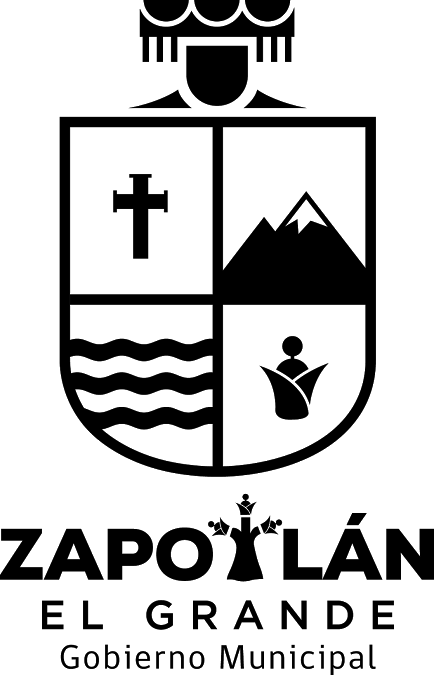 MARTHA GRACIELA VILLANUEVA ZALAPAREGIDORA PRESIDENTA DE LA H. COMISIÓN EDILICIA DE DERECHOS HUMANOS DE EQUIDAD DE GÉNERO Y ASUNTOS INDIGENAS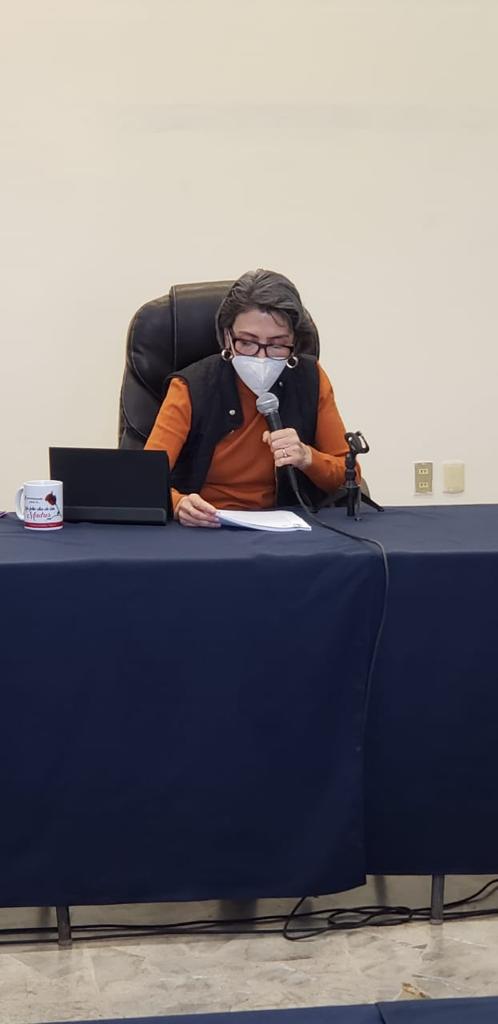 MARTHA GRACIELA VILLANUEVA ZALAPAREGIDORA PRESIDENTA DE LA H. COMISIÓN EDILICIA PERMANENTE DE DERECHOS HUMANOS DE EQUIDADDE GÉNERO Y ASUNTOS INDIGENASINFORMACIÓN GENERALPresidenta de la H. Comisión Edilicia Permanente de Comisión Edilicia Permanente De Derechos Humanos De Equidad de Género Y Asuntos Indígenas.Presidenta de la H. Comisión Edilicia Permanente de Mercados y Centrales de Abasto.Vocal de la H. Comisión Edilicia Permanente de Estacionamientos.Vocal de la H. Comisión Edilicia Permanente de Administración Pública.Vocal de la H. Comisión Edilicia Permanente de Tránsito y Protección Civil.Vocal  del H. Comisión Edilicia Permanente de Desarrollo Humano, Salud Pública e Higiene y combate a las Adicciones. 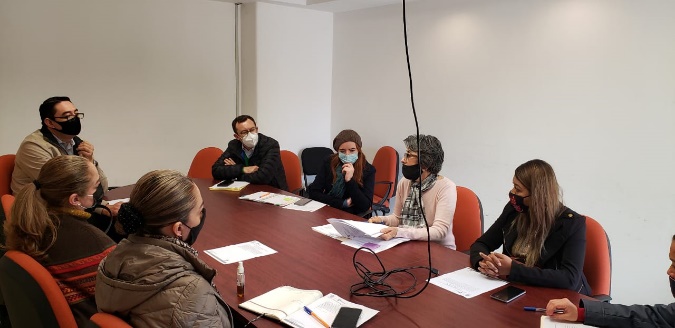 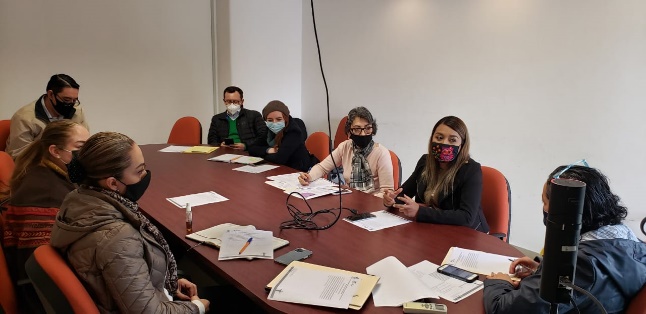 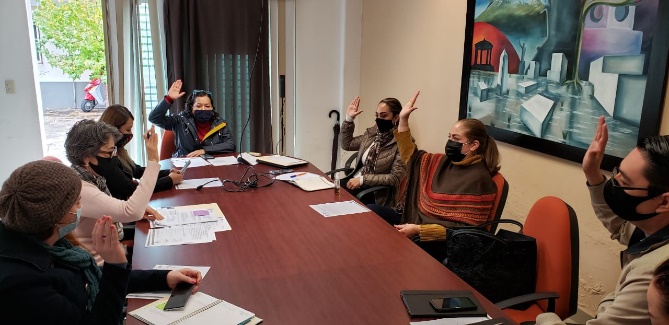 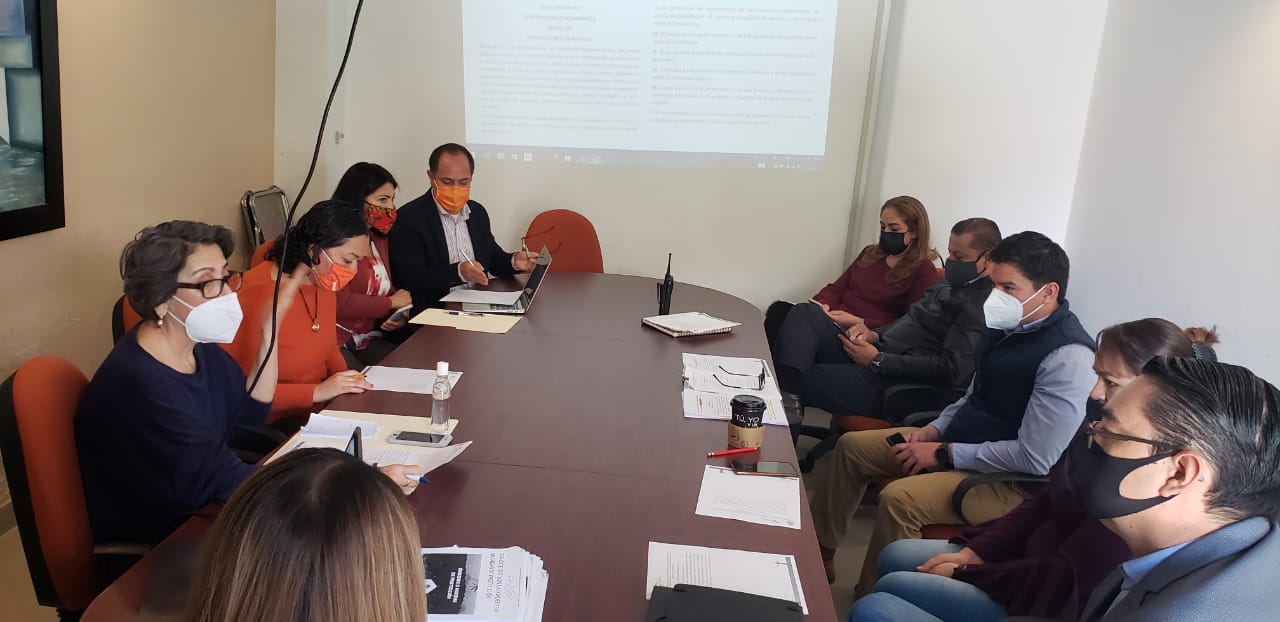 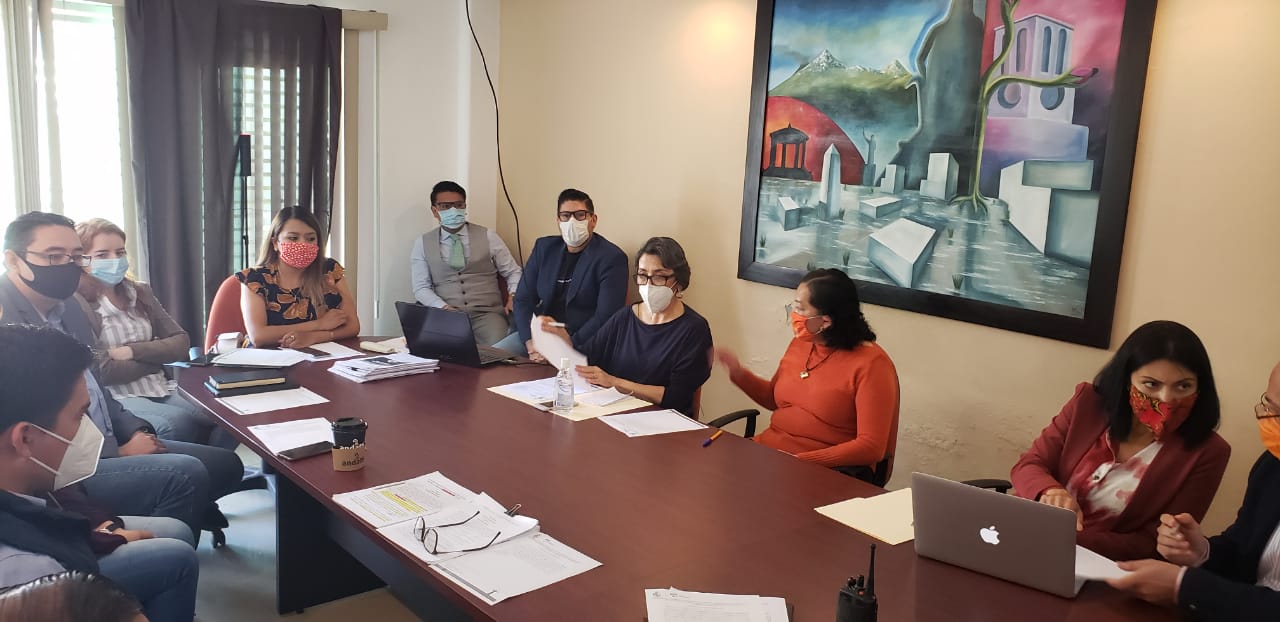 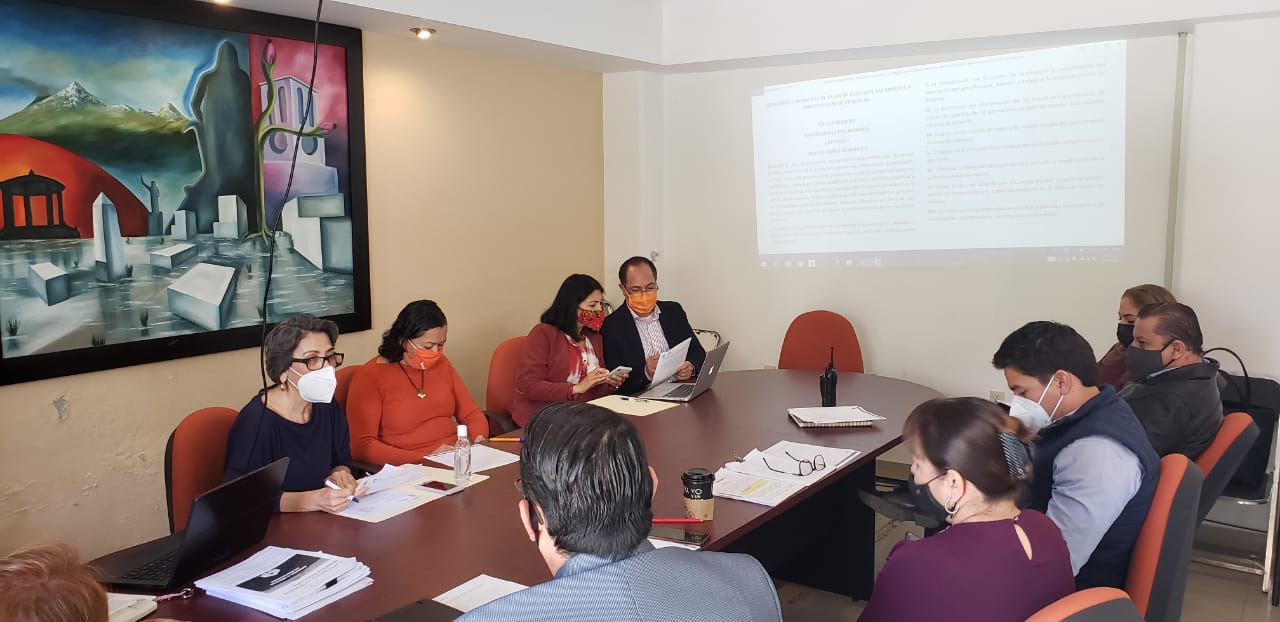 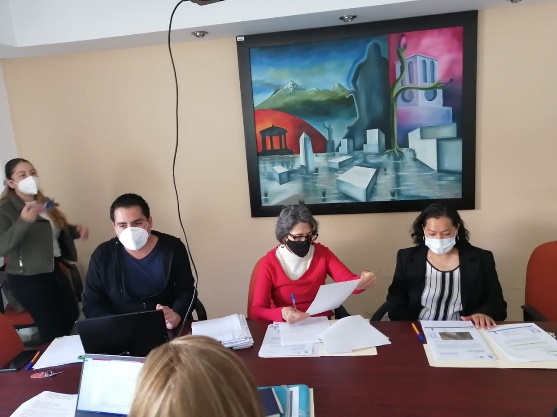 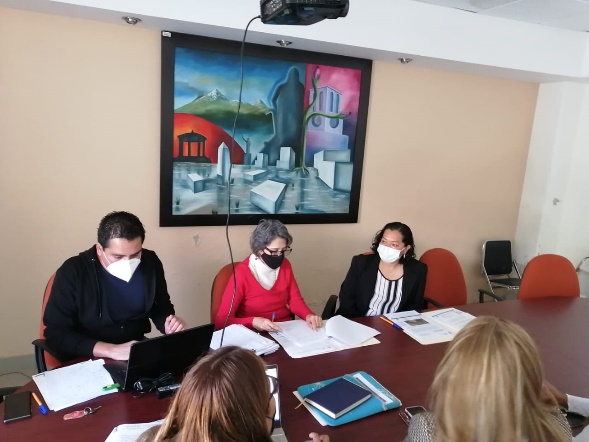 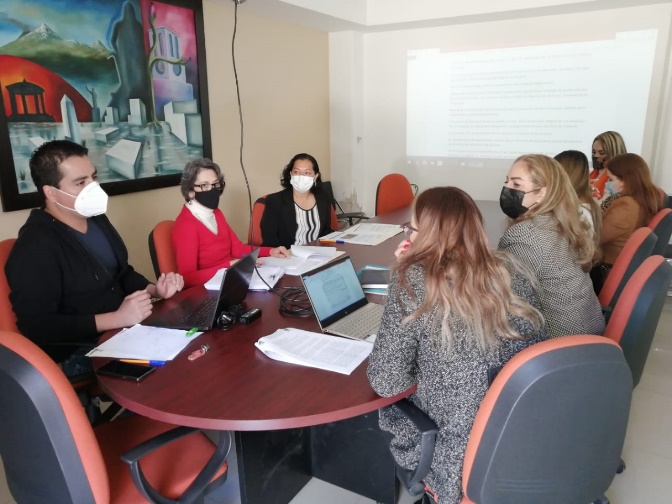 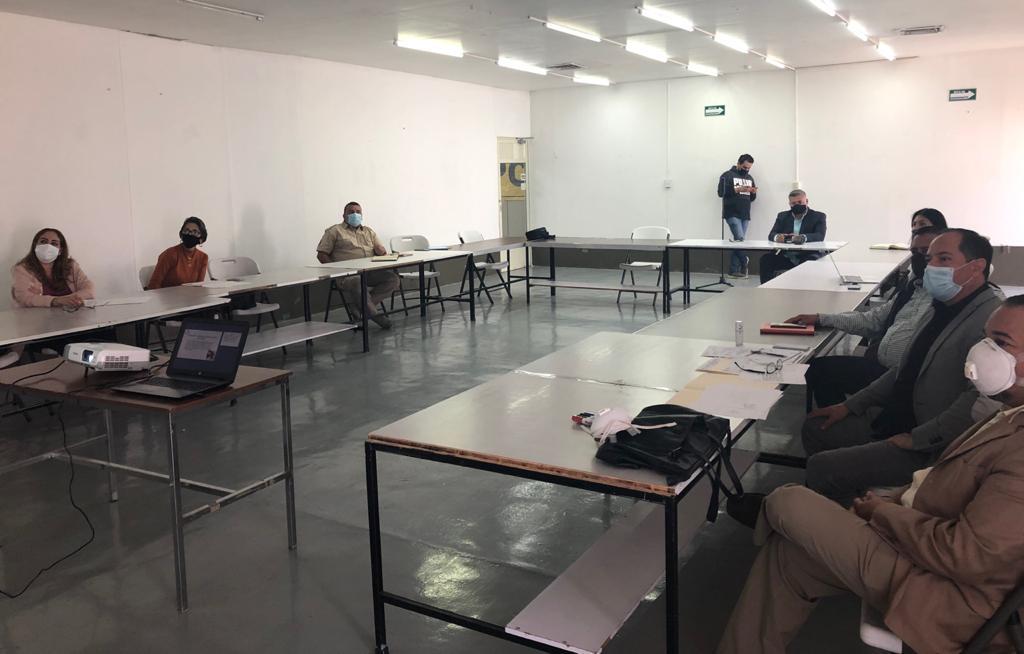 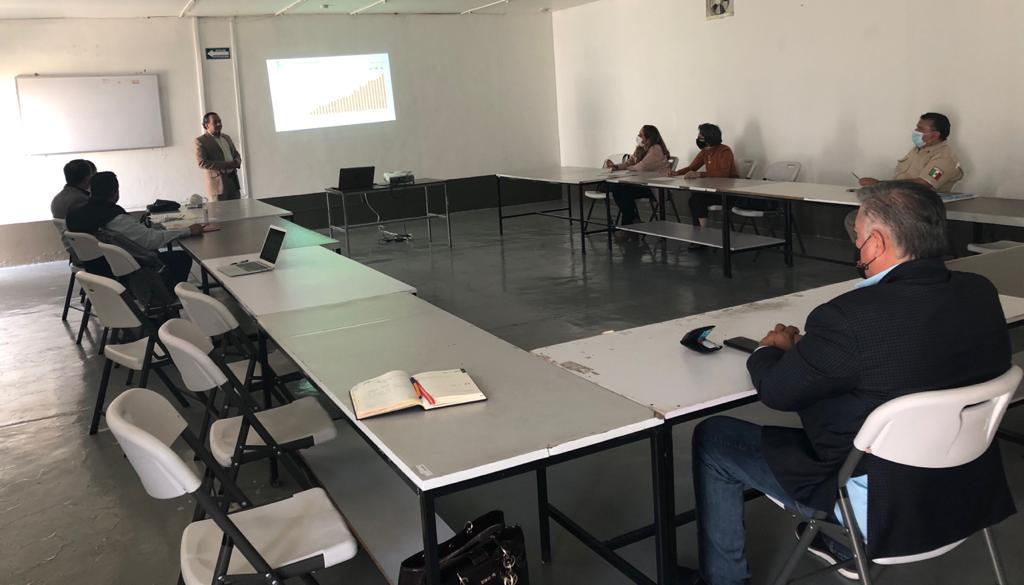 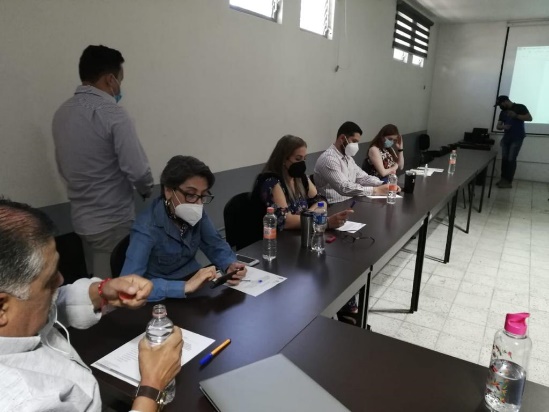 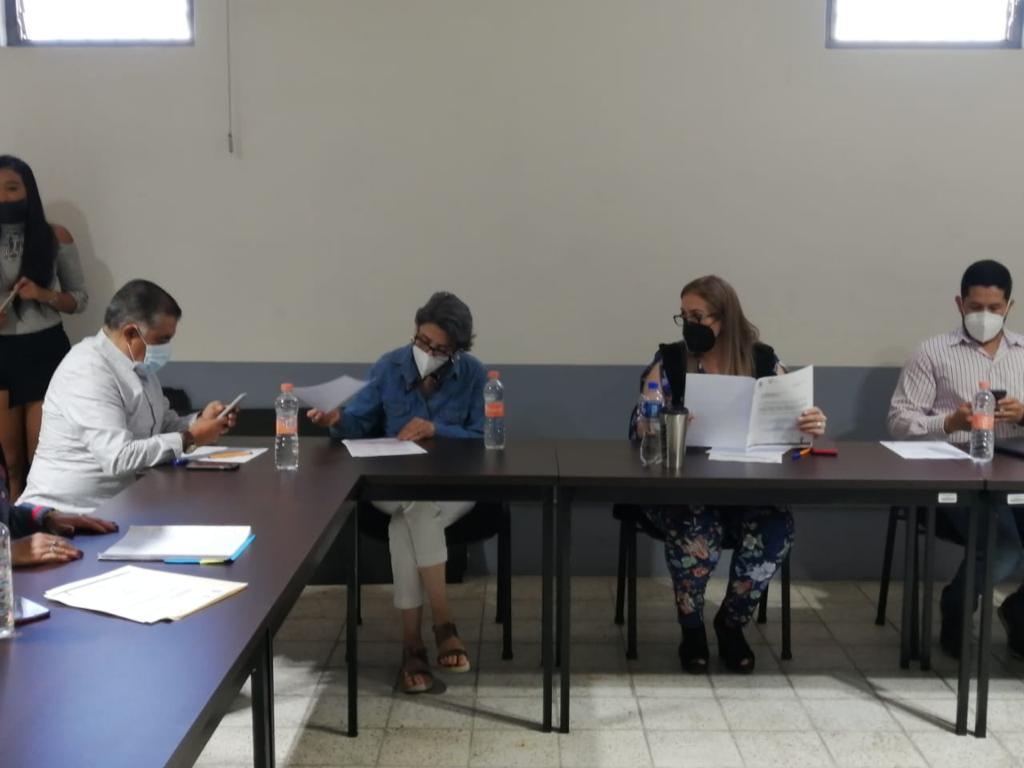 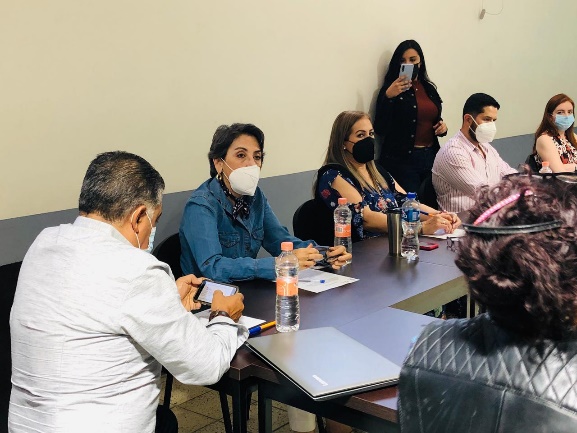 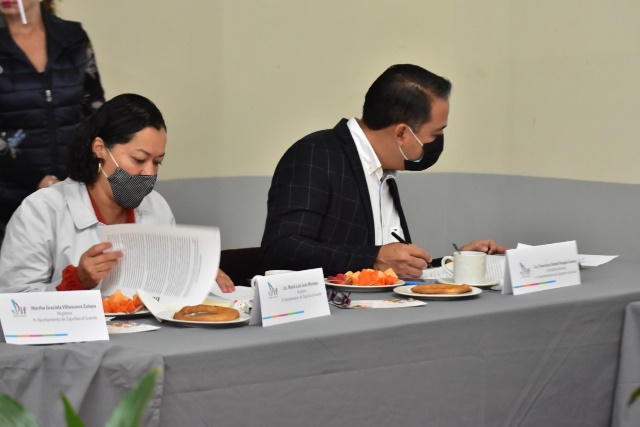 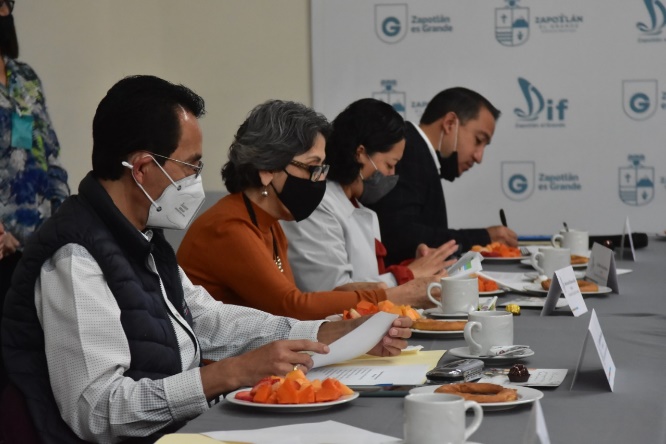 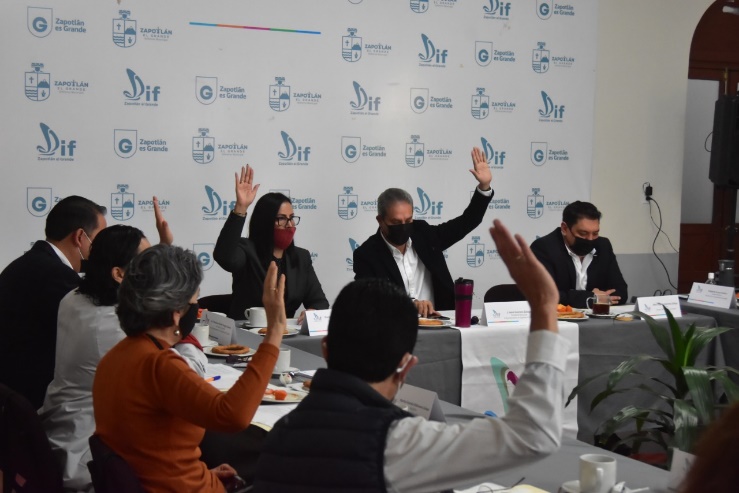 RECONOCIMIENTO AL ADULTO MAYOR DISTINGUIDO 2021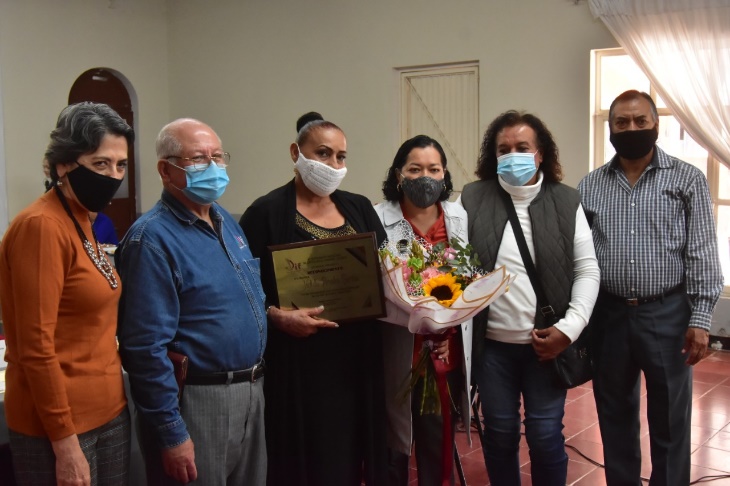 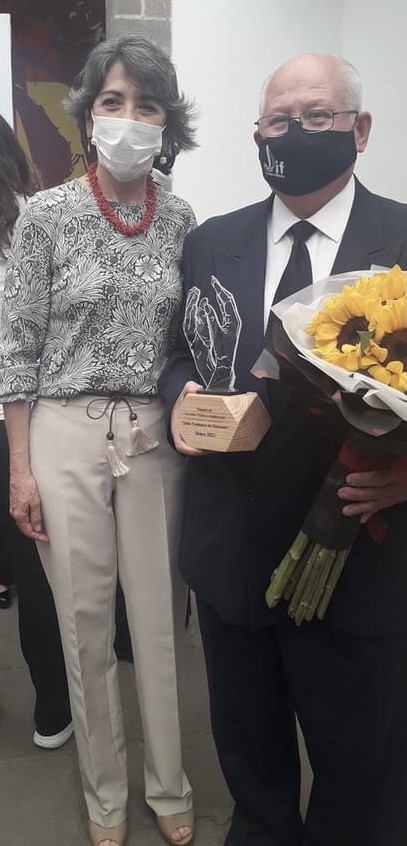 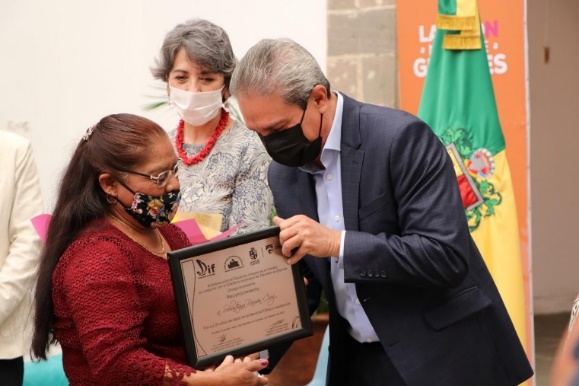 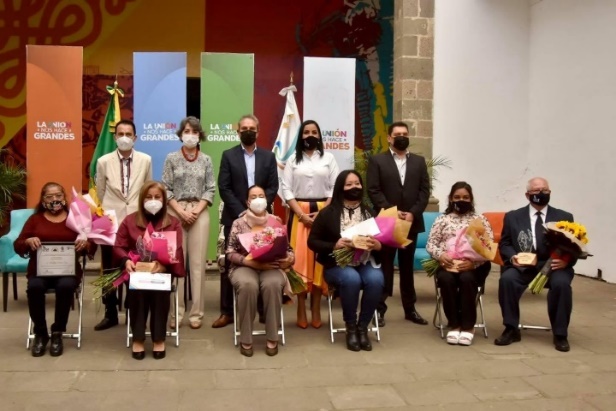 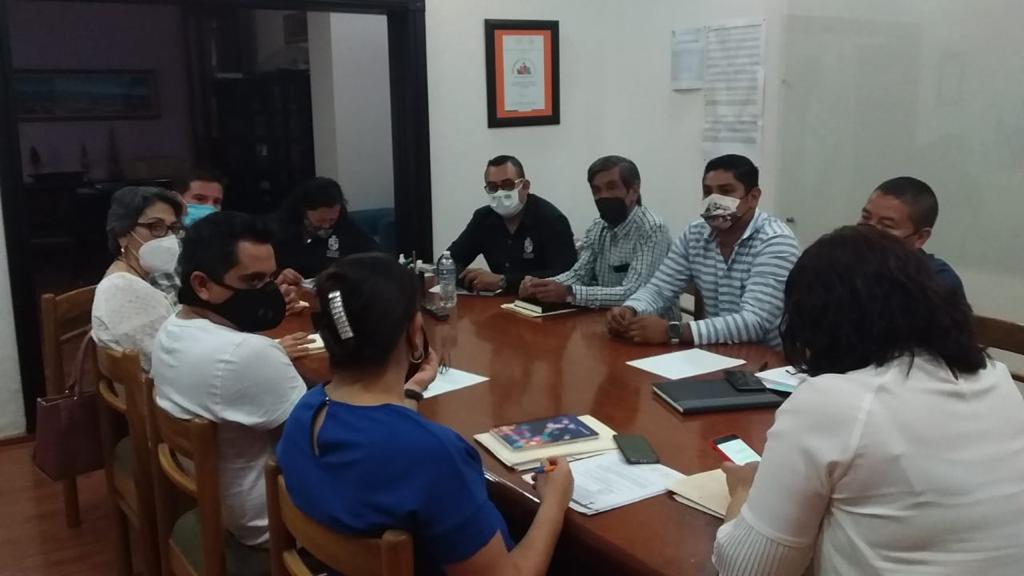 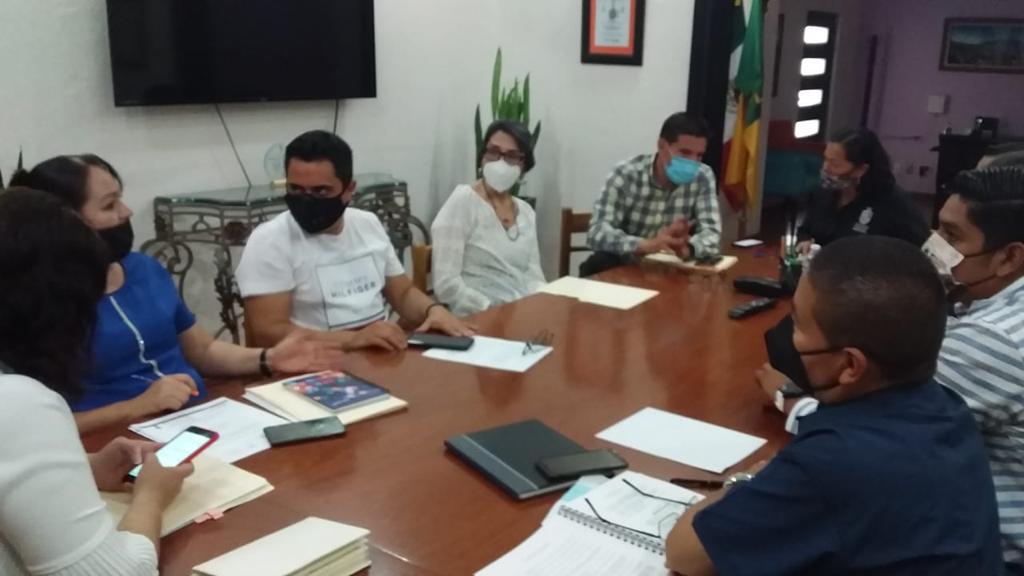 INICIATIVAS Y DICTAMENSESIÓN PÚBLICA EXTRAORDINARIA DE AYUNTAMIENTO No. 93DICTAMEN QUE AUTORIZA ASIGNACIÓN Y ARRENDAMIENTOS DE LOCALES DEL MERCADO CONSTITUCIÓN.FECHA: 08 ENERO 2021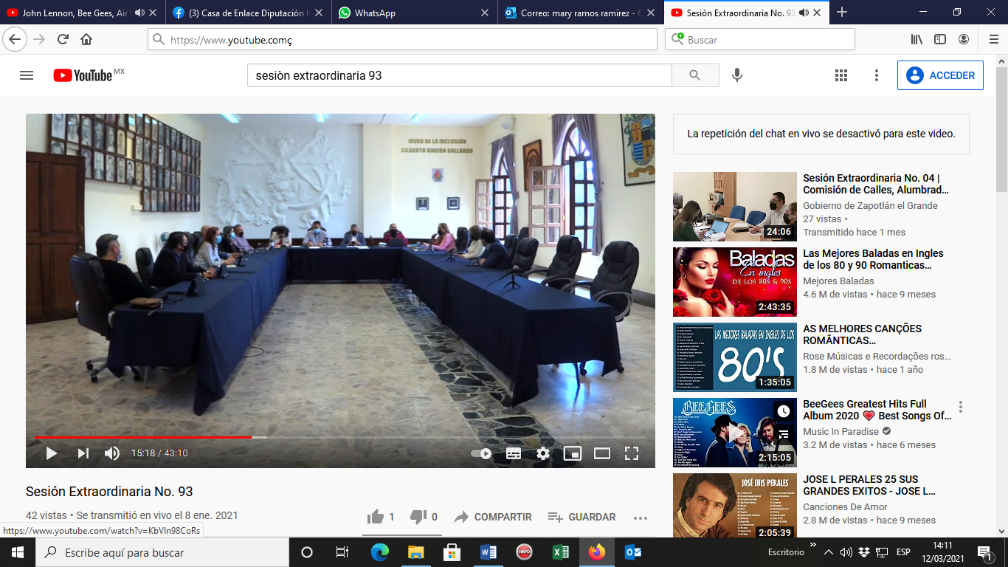 SESIÓN ORDINARIA DE AYUNTAMIENTO  No. 21En Sesión Ordinaria No. 21 presenté Dictamen:PUNTO No. 6 DICTAMEN EN CONJUNTO DE LAS COMISIONES EDILICIAS PERMANENTES DE DERECHOS HUMANOS DE EQUIDAD DE GÉNERO Y ASUNTOS INDIGENAS, REGLAMENTOS Y GOBERNACIÓN, QUE PROPONEN LA ABROGACIÓN DEL REGLAMENTO DE IGUALDAD ENTRE MUJERES Y HOMBRES, DEL REGLAMENTO MUNICIPAL DE ACCESO DE LAS MUJERES A UNA VIDA LIBRE DE VIOLENCIA Y DEL REGLAMENTO INSTITUTO MUNICIPAL DE LA MUJER ZAPOTLENSE DEL MUNICIPIO DE ZAPOTLÁN EL GRANDE, JALISCO, MISMOS QUE SE SUSTITUYEN POR NUEVOS REGLAMENTOS ACORDES A LAS NECESIDADES Y CIRCUSTANCIAS DEL MUNICIPIO. FECHA: 29 MARZO 2021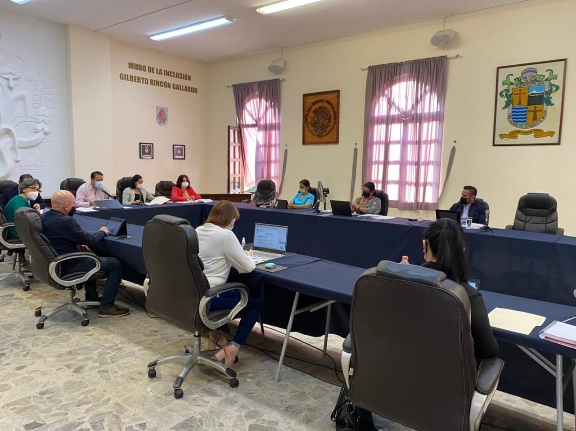 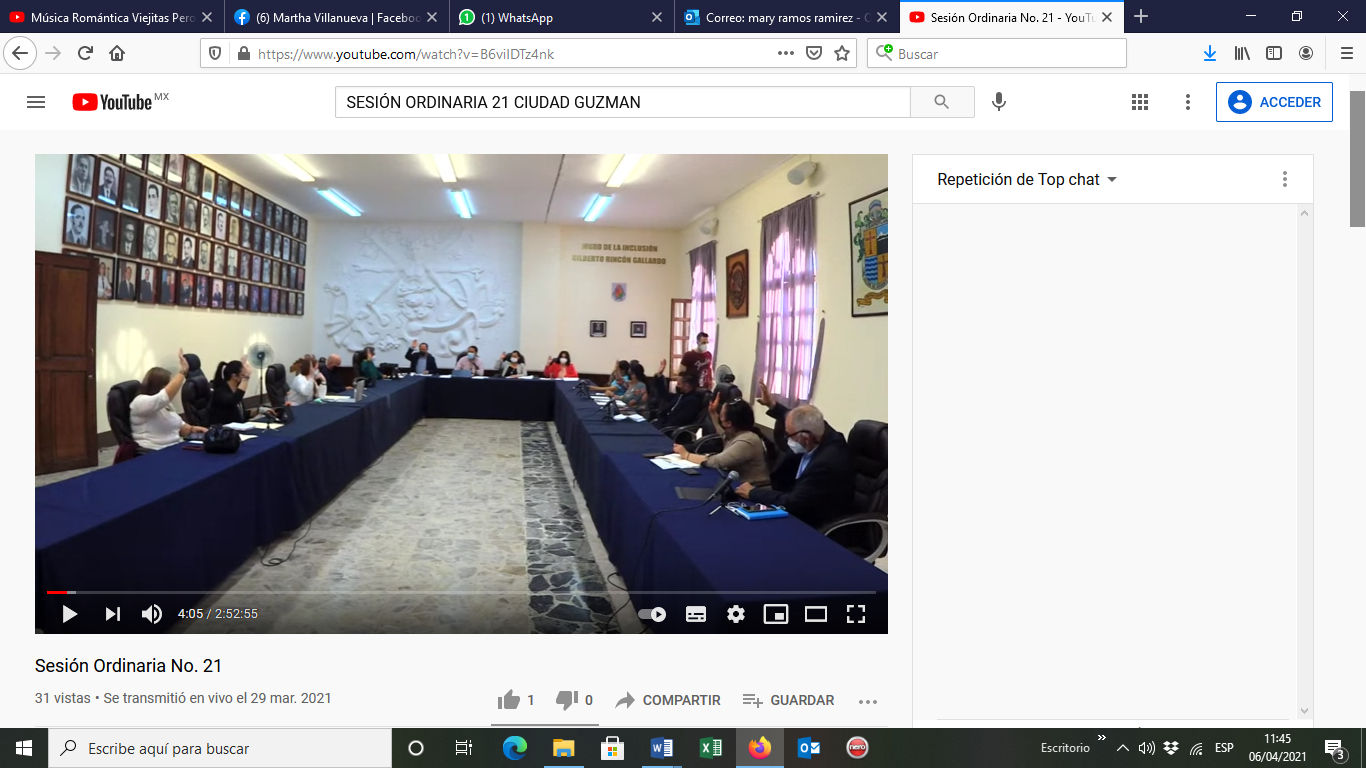 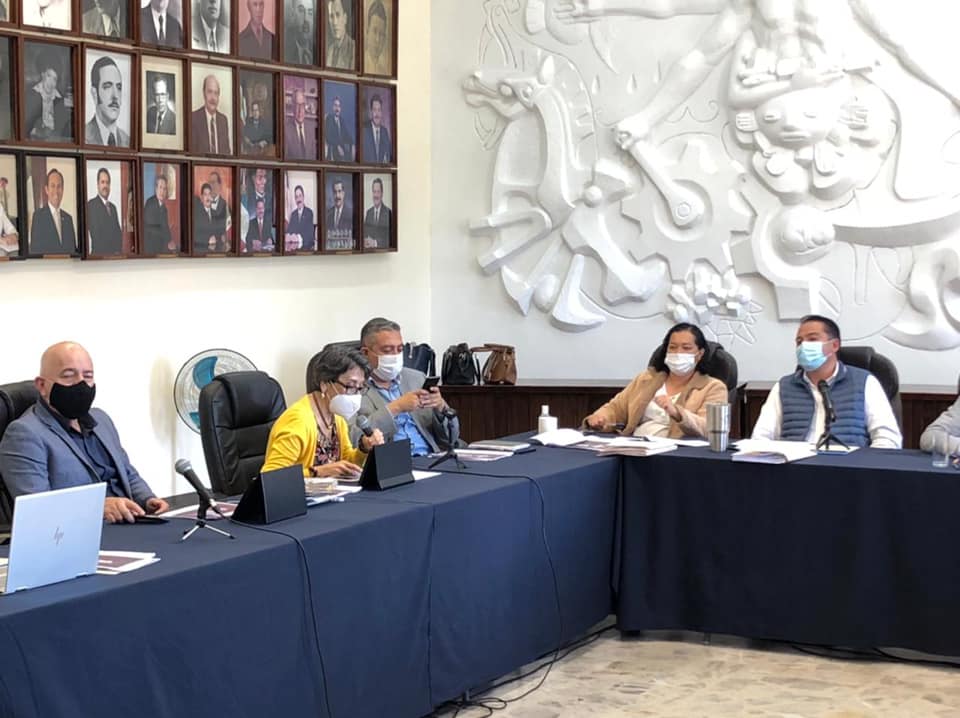 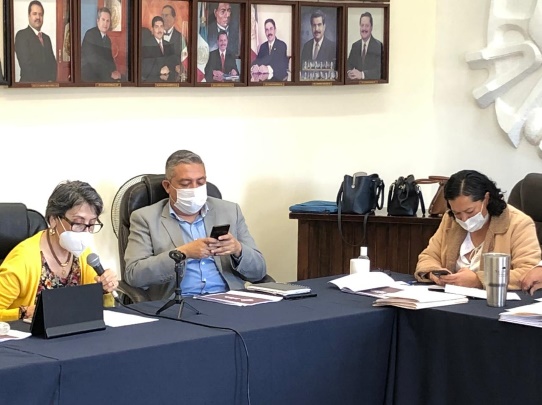 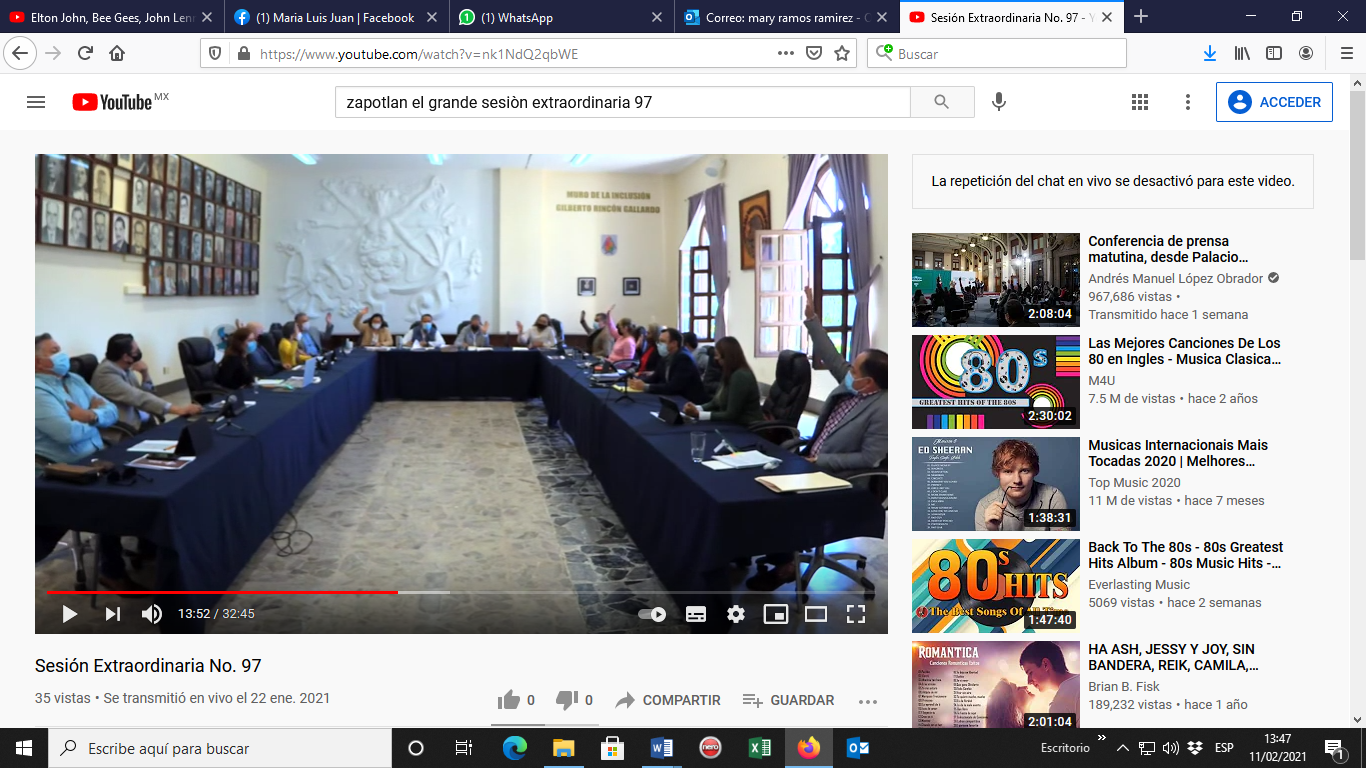 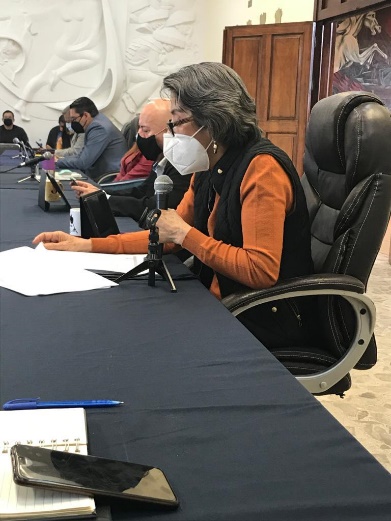 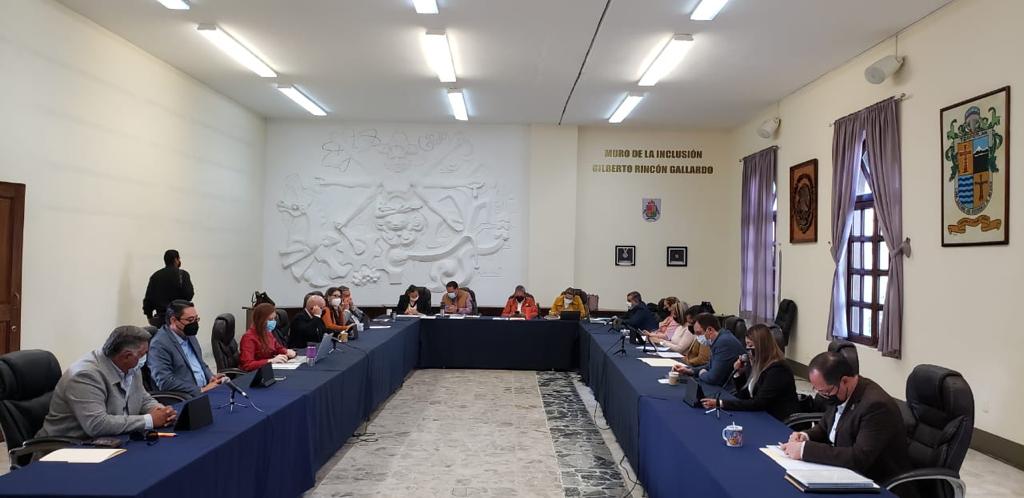 SESIONES ORDINARIAS Y EXTRAORDINARIAS DE CABILDOSESIÓN ORDINARIA No. 20 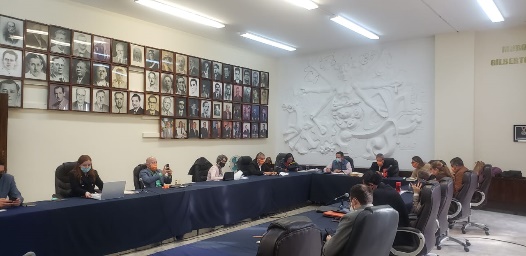 05  ENERO 2021SESIÓN EXTRAORDINARIA No. 9308 ENERO 2021SESIÓN  EXTRAORDINARIA  No. 9412 ENERO 2021SESIÓN EXTRAORDINARIA No. 9518 ENERO 2021SESIÓN EXTRAORDINARIA NO. 96 20 ENERO 2021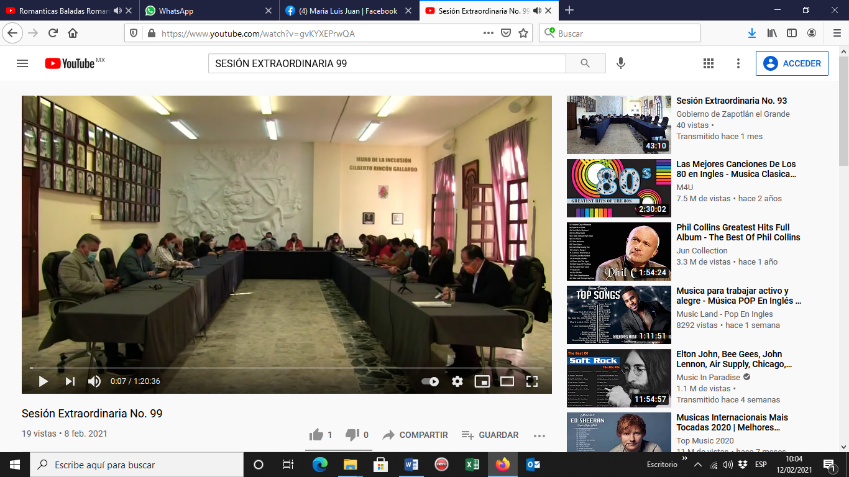 SESIÓN  EXTRAORDINARIA  No. 9722 ENERO 2021SESIÓN EXTRAORDINARIA No. 9829 ENERO 2021 SESIÓN EXTRAORDINARIA  No. 9903  FEBRERO 2021SESIÓN EXTRAORDINARIA No. 100 19 FEBRERO 2021.SESIÓN EXTRAORDINARIA No. 101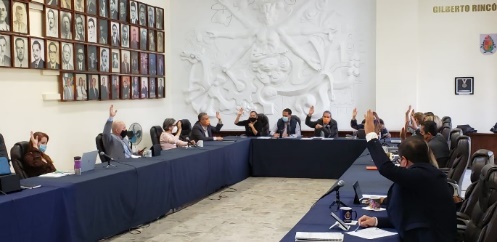 26 FEBRERO 2021SESIÓN  EXTRAORDINARIA No. 10227 FEBRERO 2021SESIÓN EXTRAORDINARIA  NO. 10303 MARZO 2021SESIÓN EXTRAORDINARIA NO. 105 09 MARZO 2021SESIÓN EXTRAORDINARIA No. 10610  MARZO 2021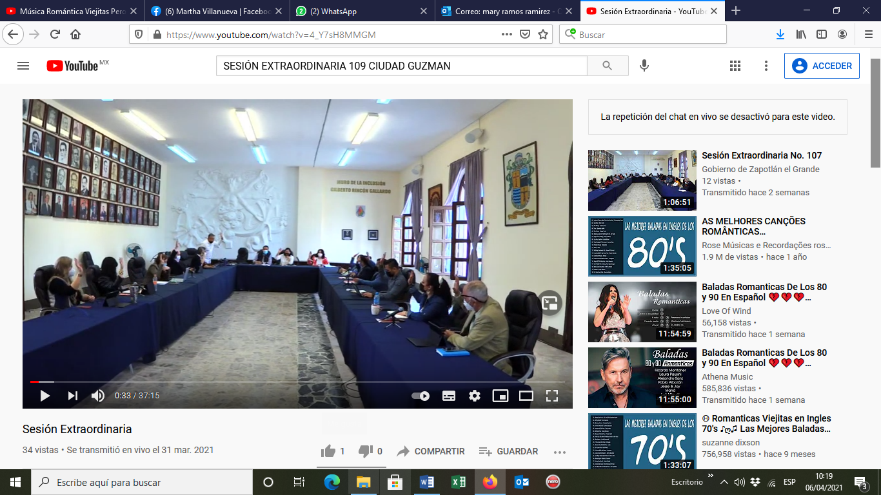 SESIÓN EXTRAORDINARIA No. 10719 MARZO 2021SESIÓN EXTRAORDINARIA No. 10824 MARZO 2021SESIÓN ORDINARIA No. 2129 MARZO 2021SESIÓN EXTRAORDINAIA No. 10931 MARZO 202SESIÓN SOLEMNE DE AYUNTAMIENO No. 27CONMEMORACIÓN DEL DÍA NACIONAL POR LA INCLUCIÓN LABORAL 2021, FIRMA DE CONVENIO DE COLABORACIÓN DEL PROGRAMA “DE SUR A NORTE, DE ZAPOTLAN A ZAPOTILTIC”.FECHA: 27 FEBRERO 2021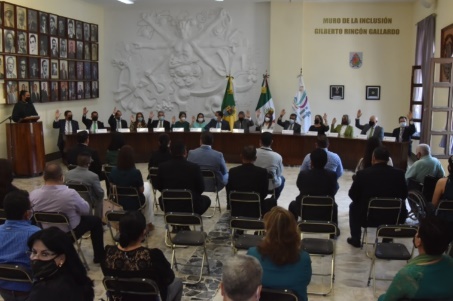 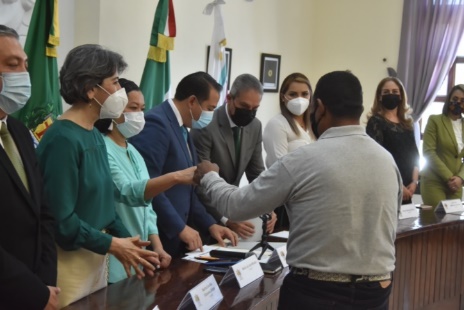 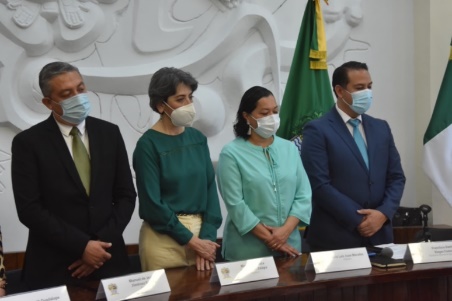 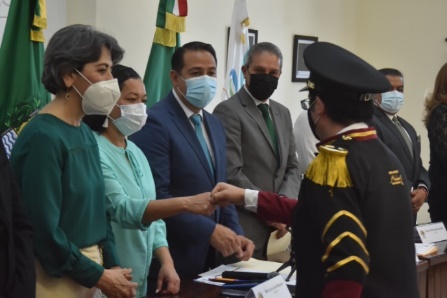 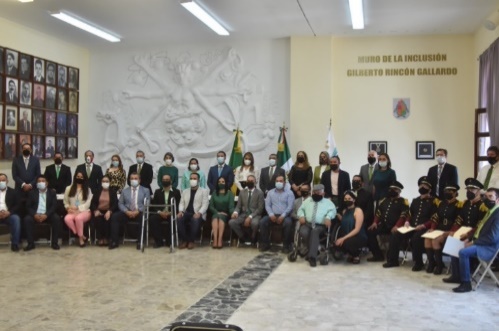 ACTIVIDADESBIENVENIDOS RESIDENTES MÉDICOS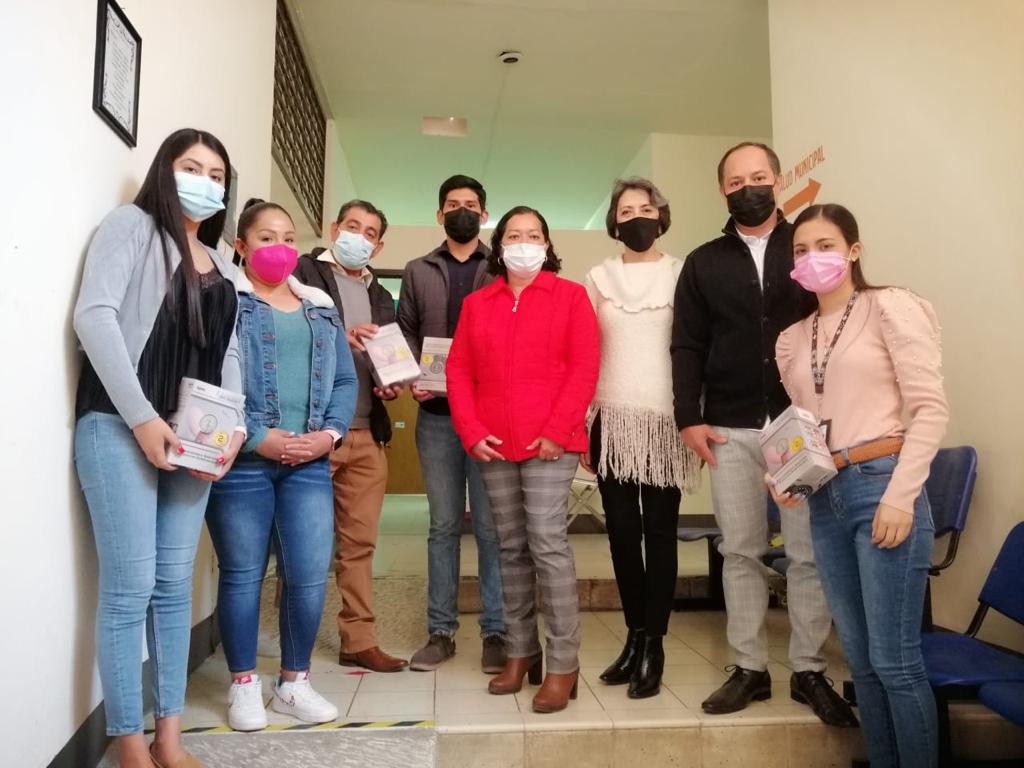 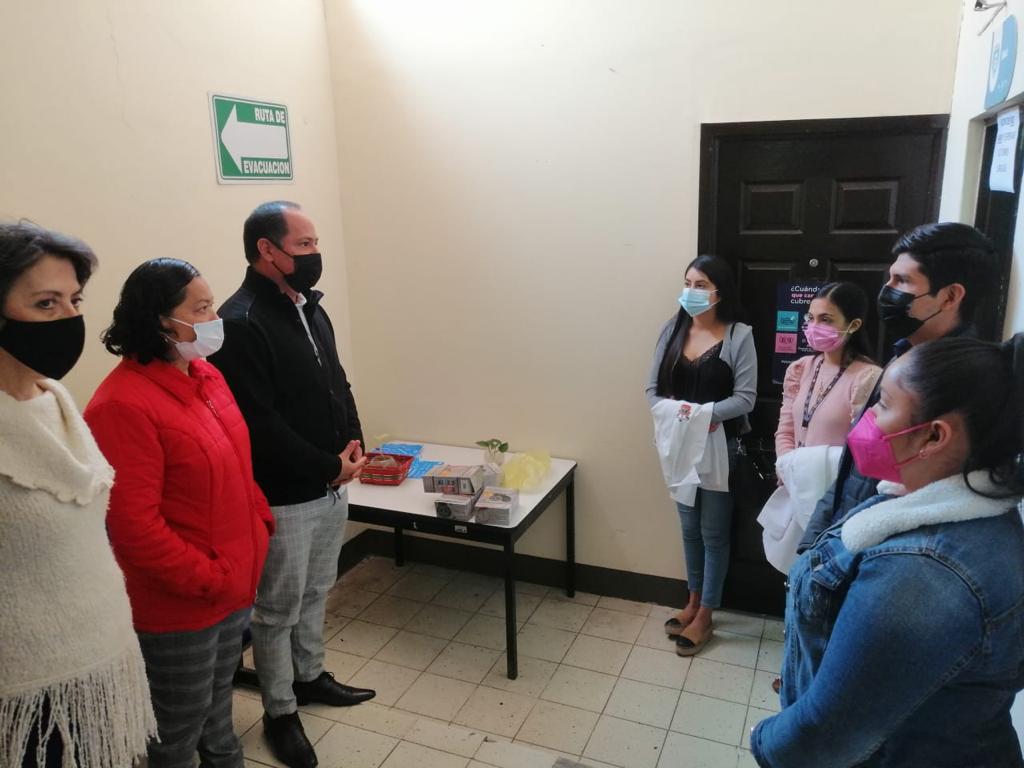 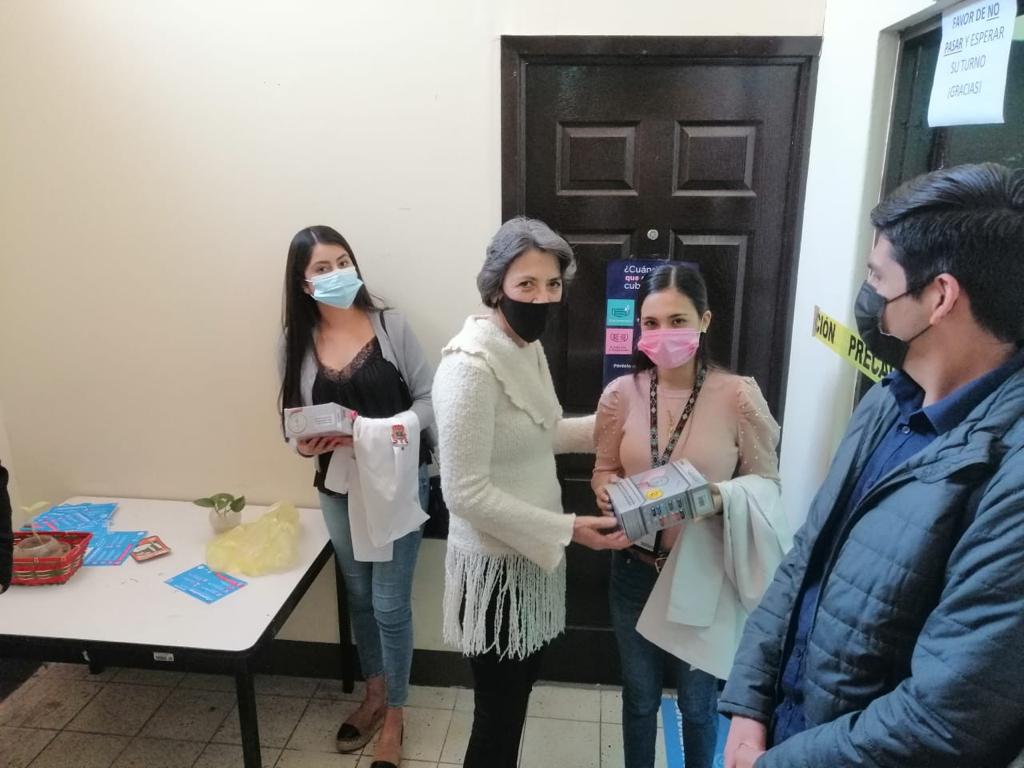 APERTURA  Y VISITA AL  MERCADO CONSTITUTUCIÓNFECHA: 05 FEBRERO 2021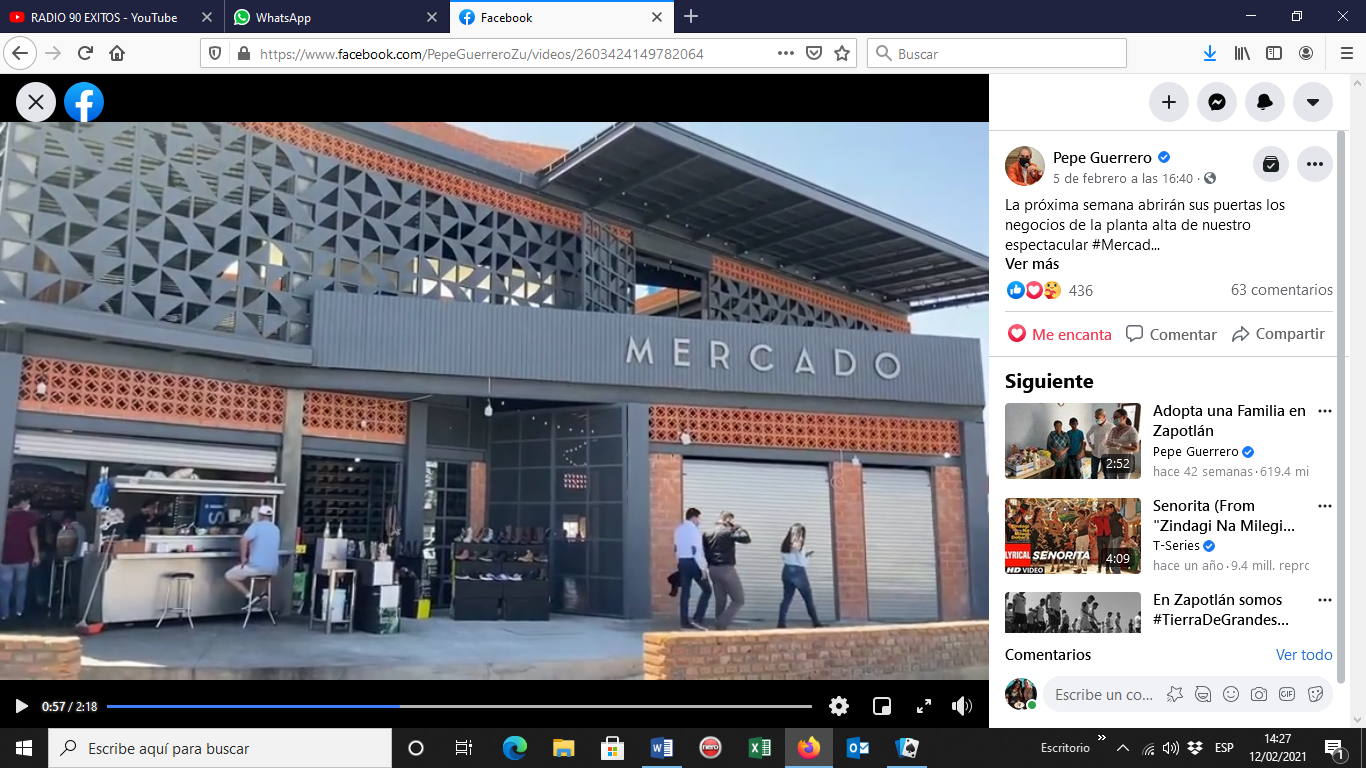 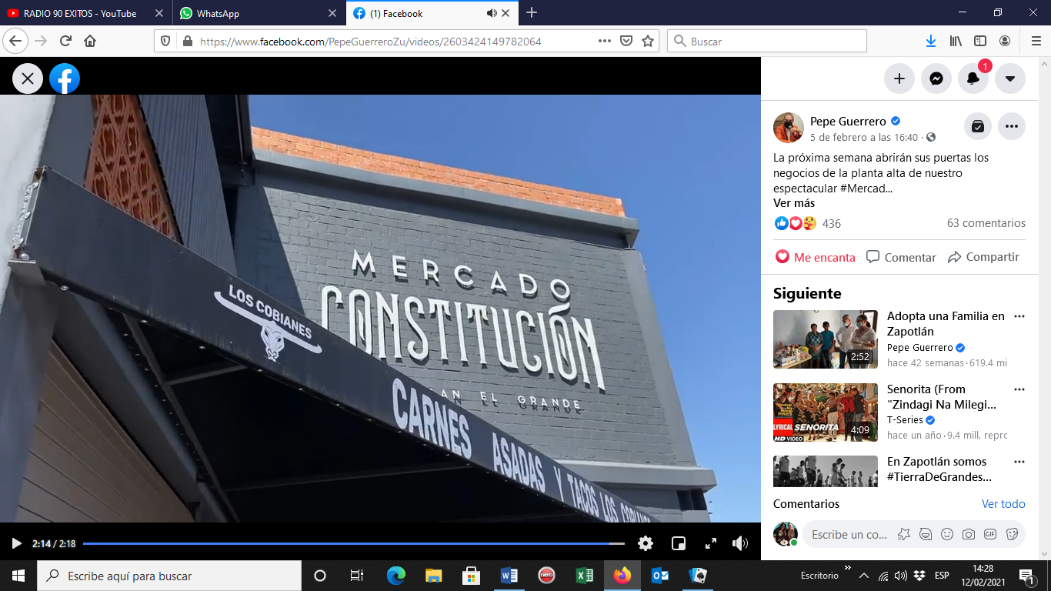 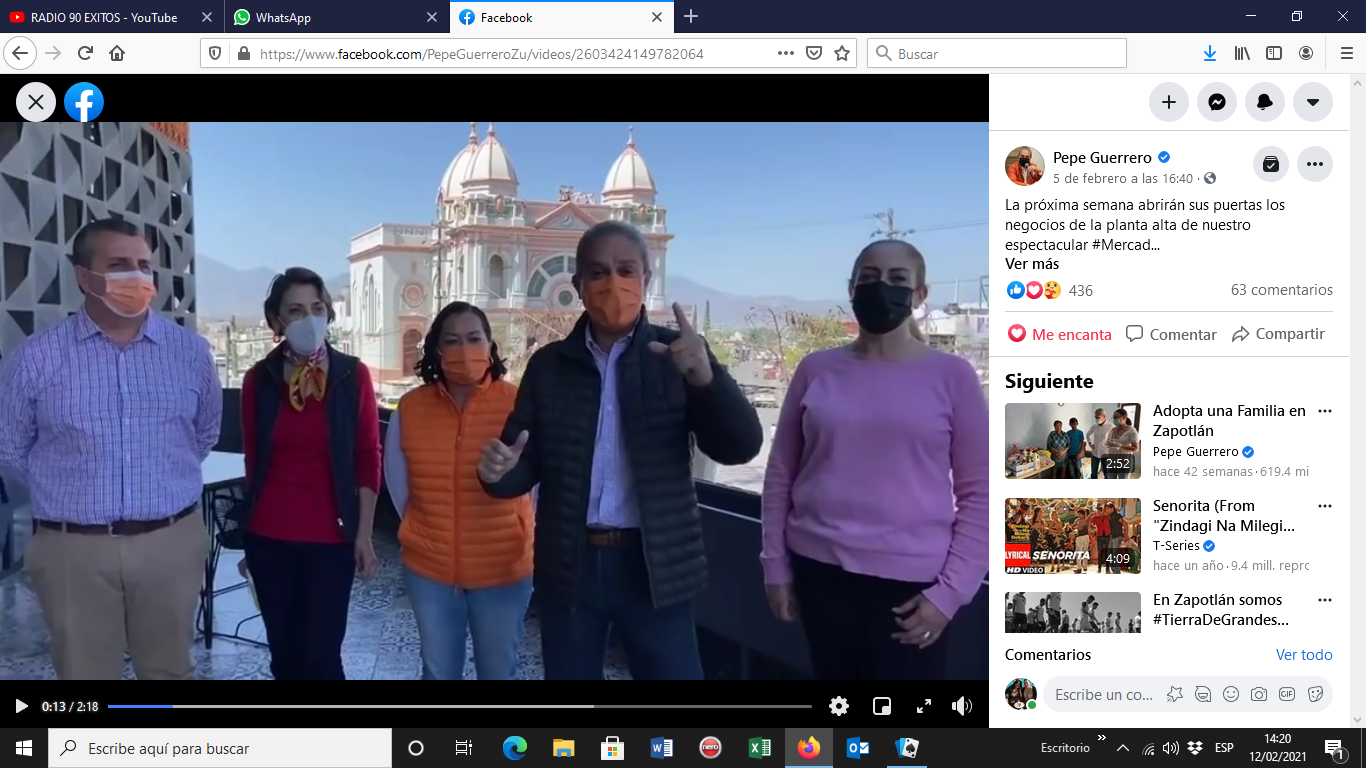 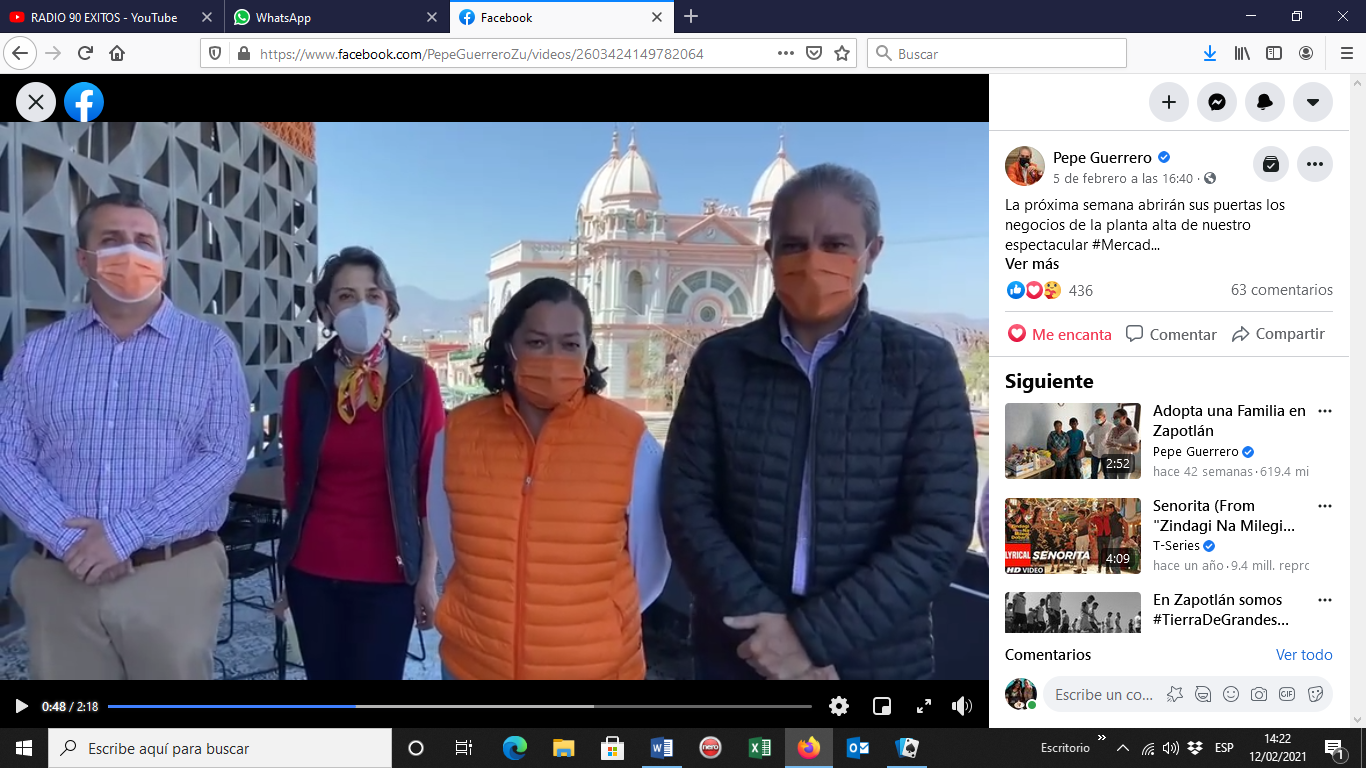 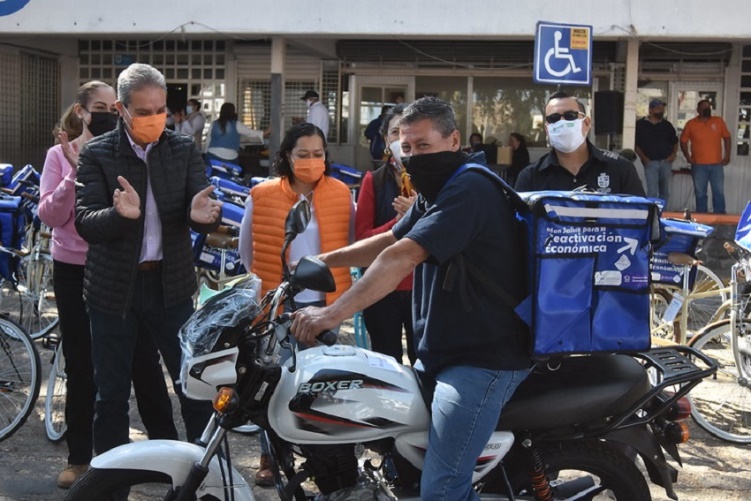 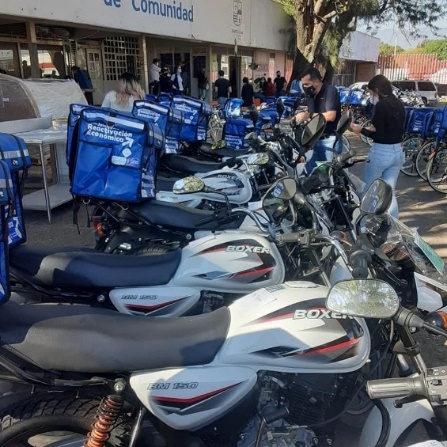 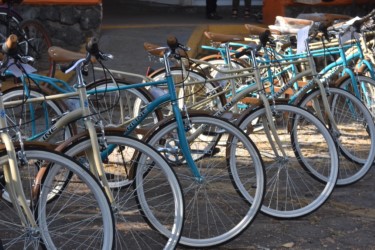 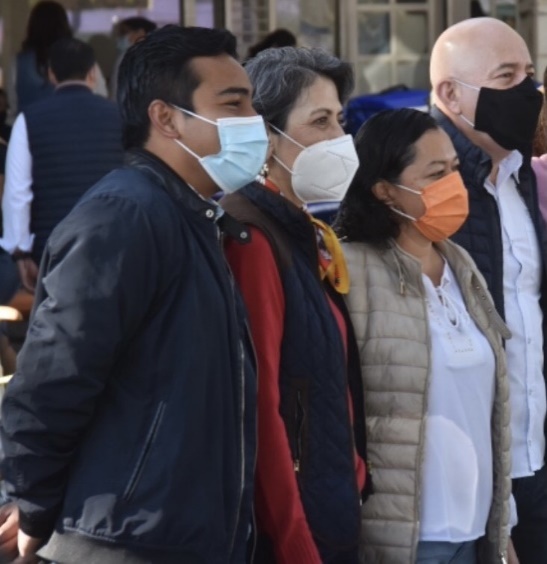 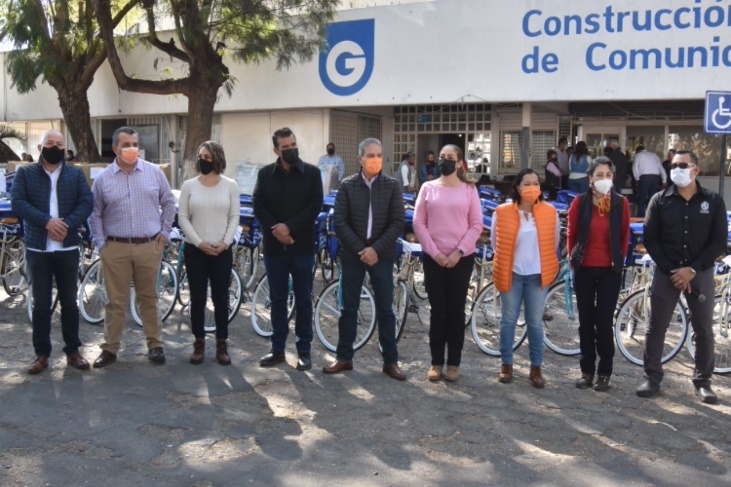 ENTREGA DE NOMBRAMIENTOSE LES OTORGO LA BASE A TRABAJADORES DEL AYUNTAMIENTO DE ZAPOTLÁN EL GRANDE, JALISCO,  EN LA CASA DE MUSICA “RUBEN FUENTES”FECHA: 15 FEBRERO 2021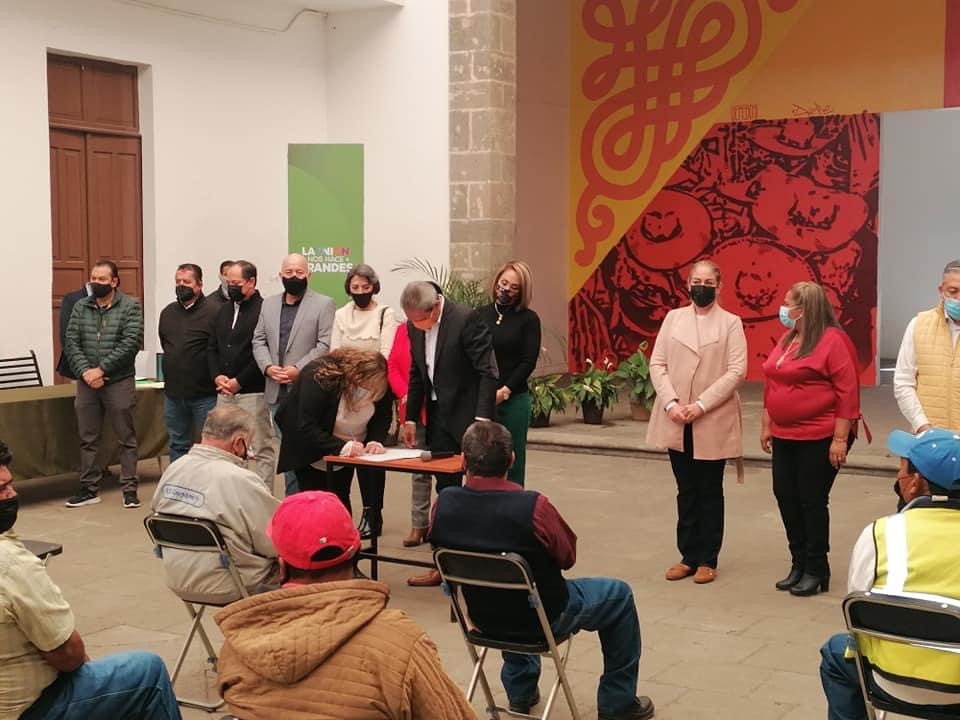 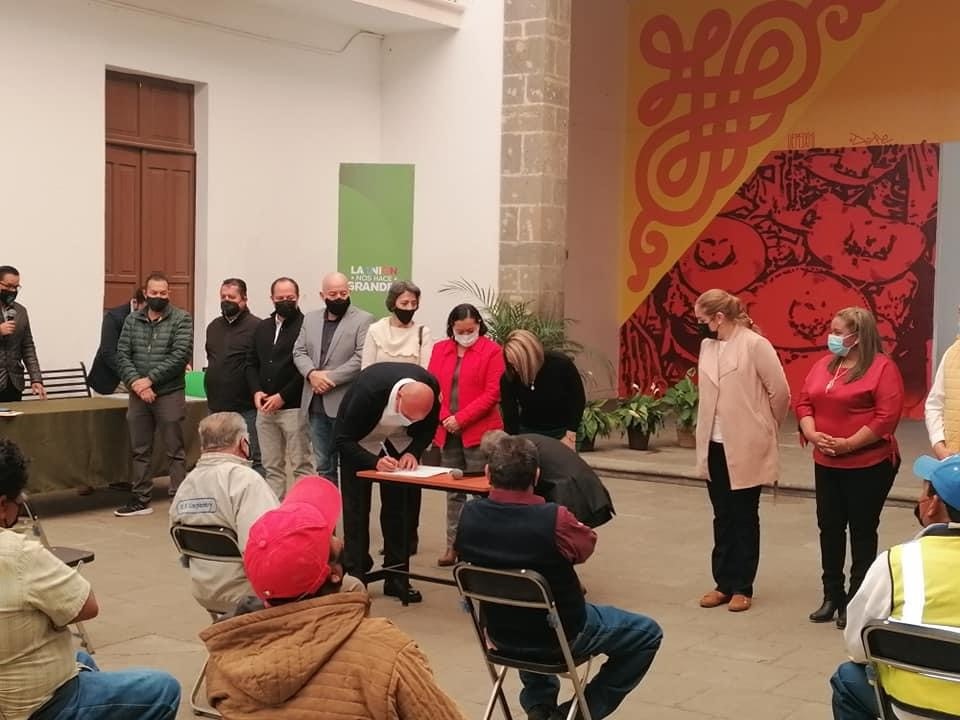 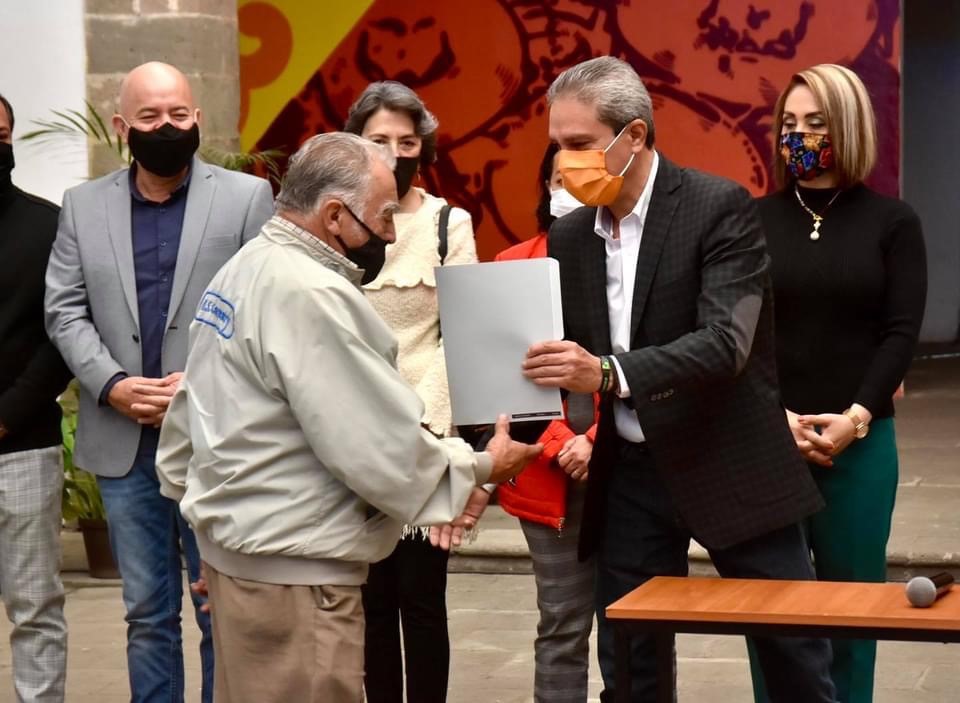 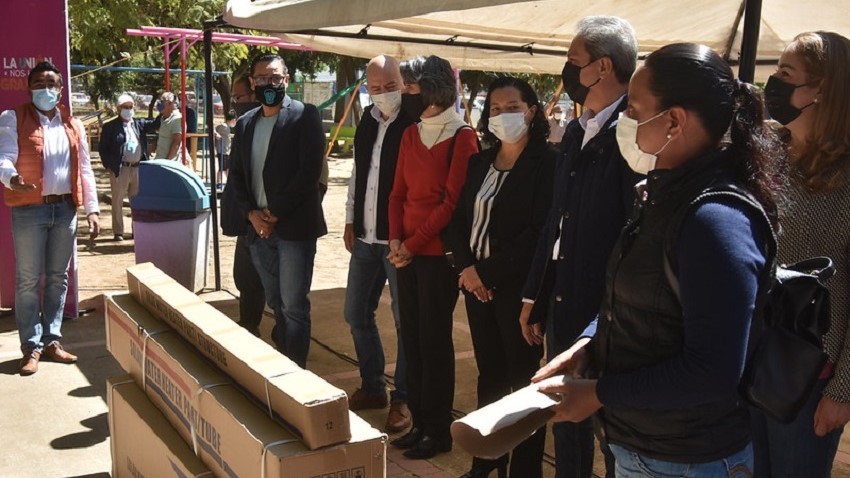 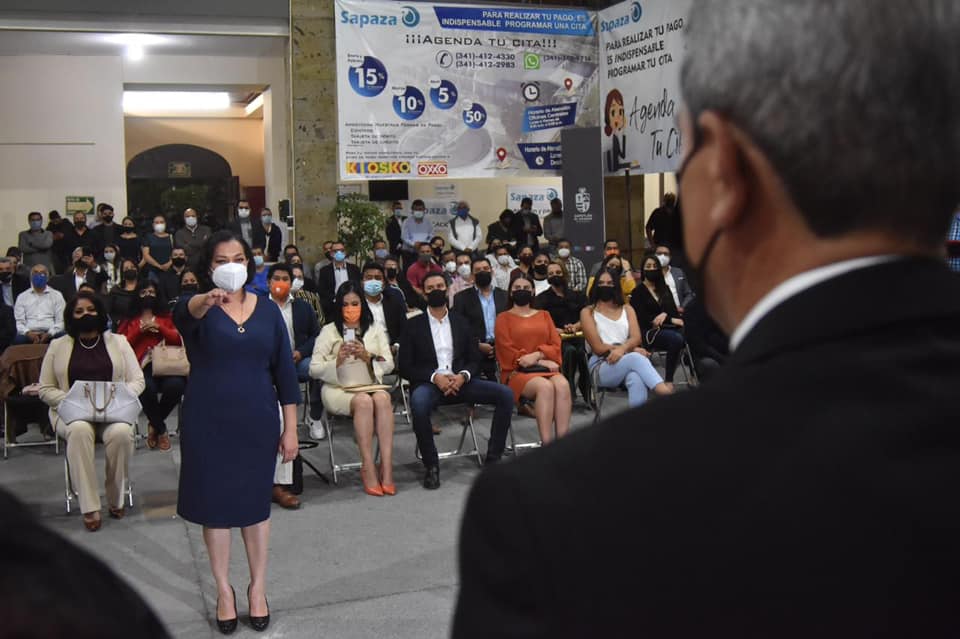 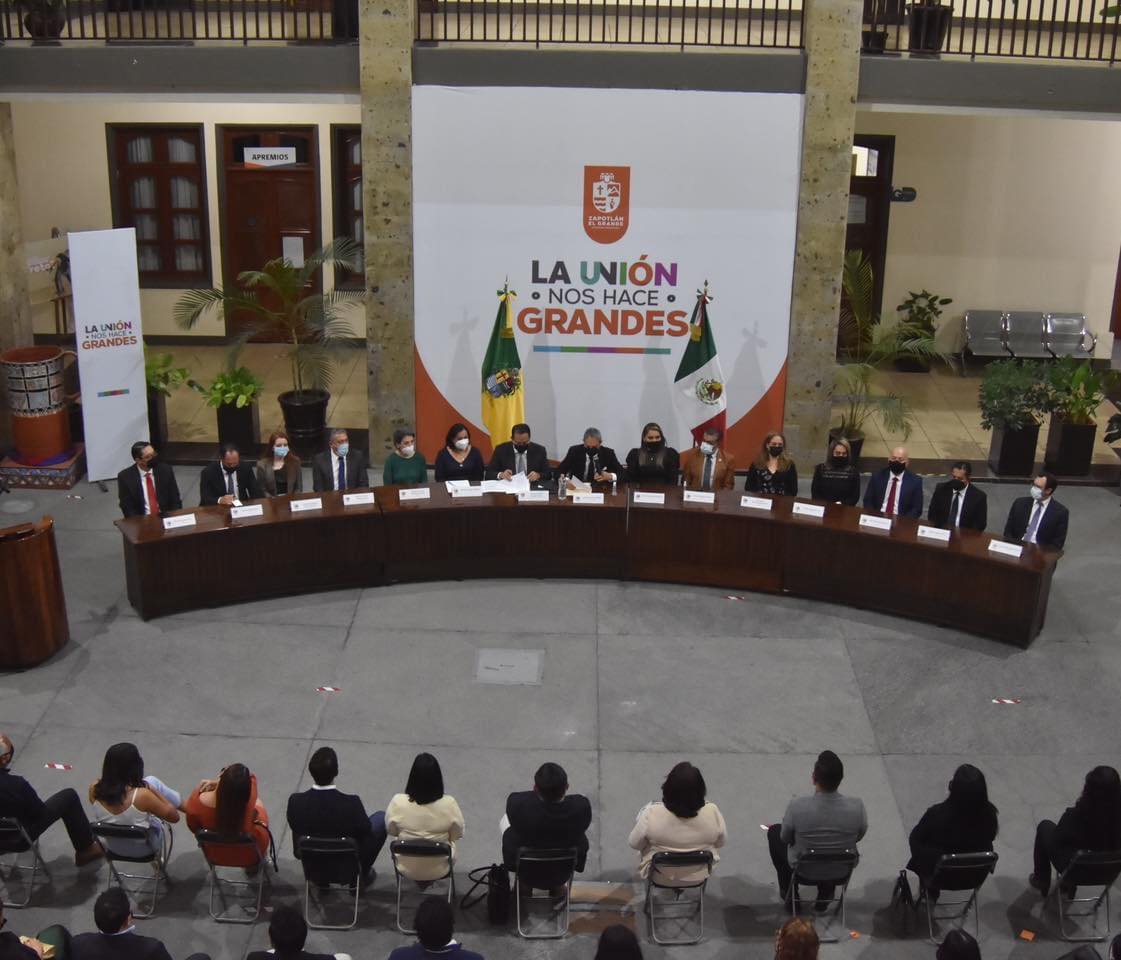 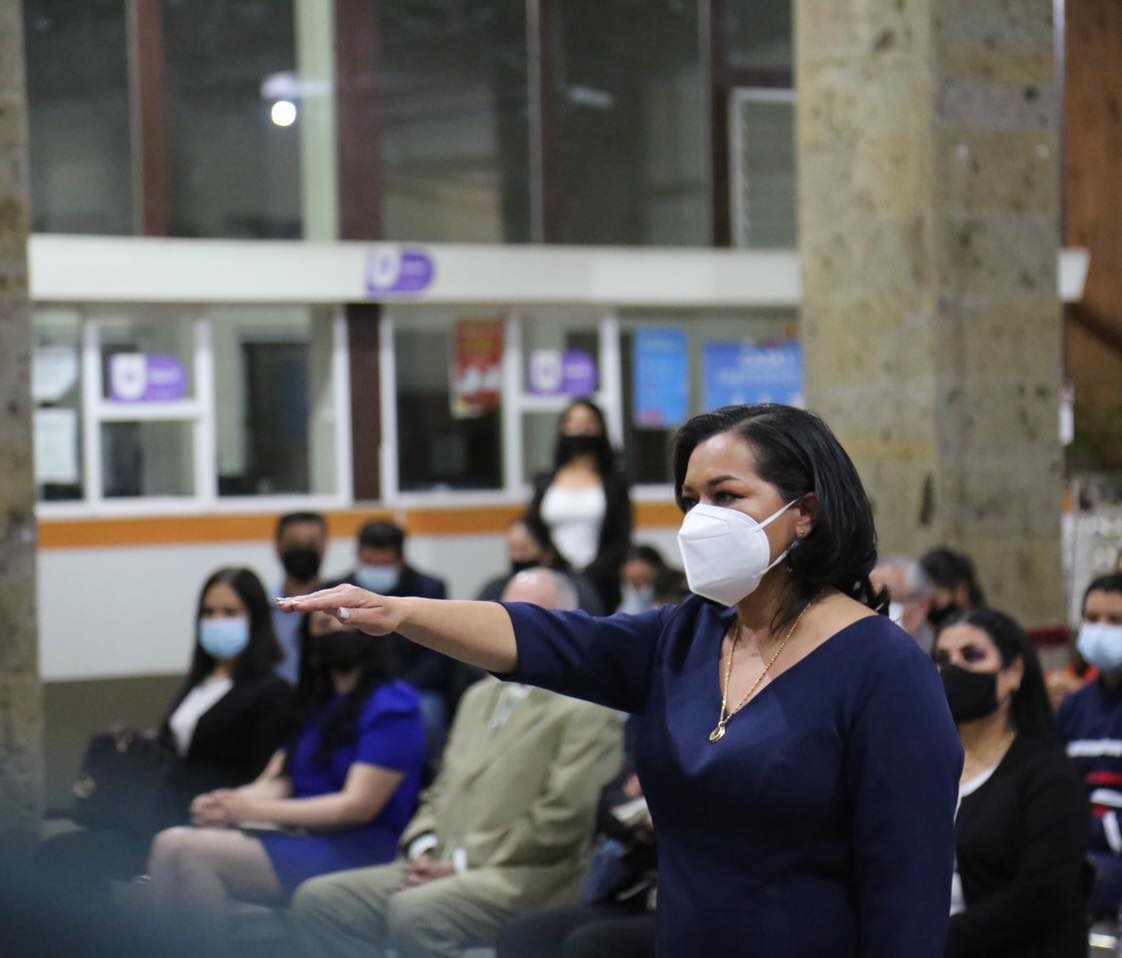 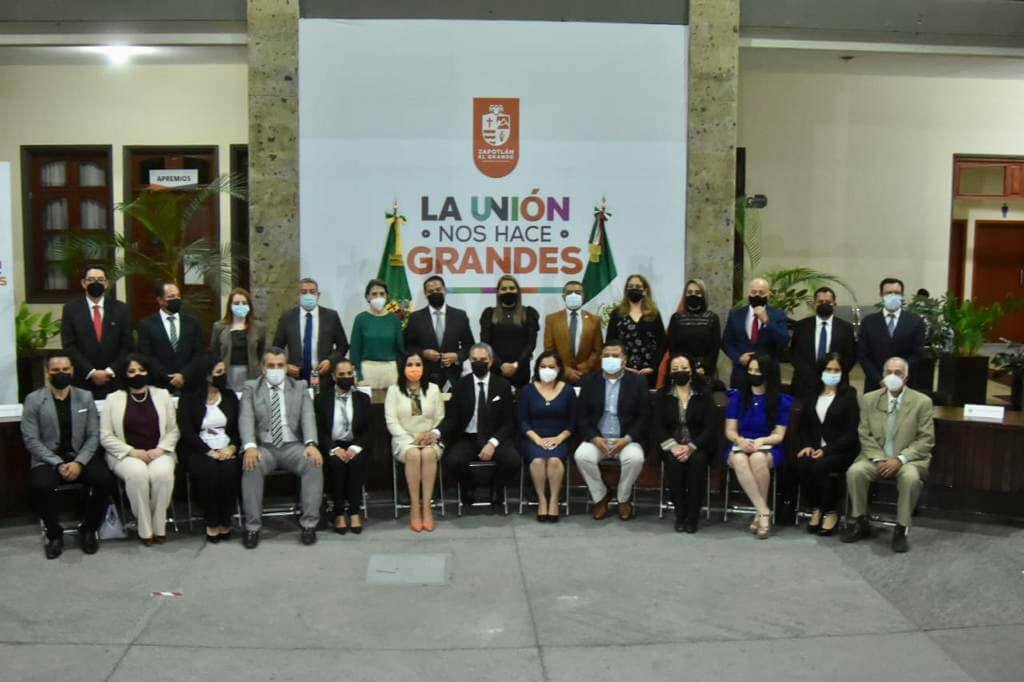 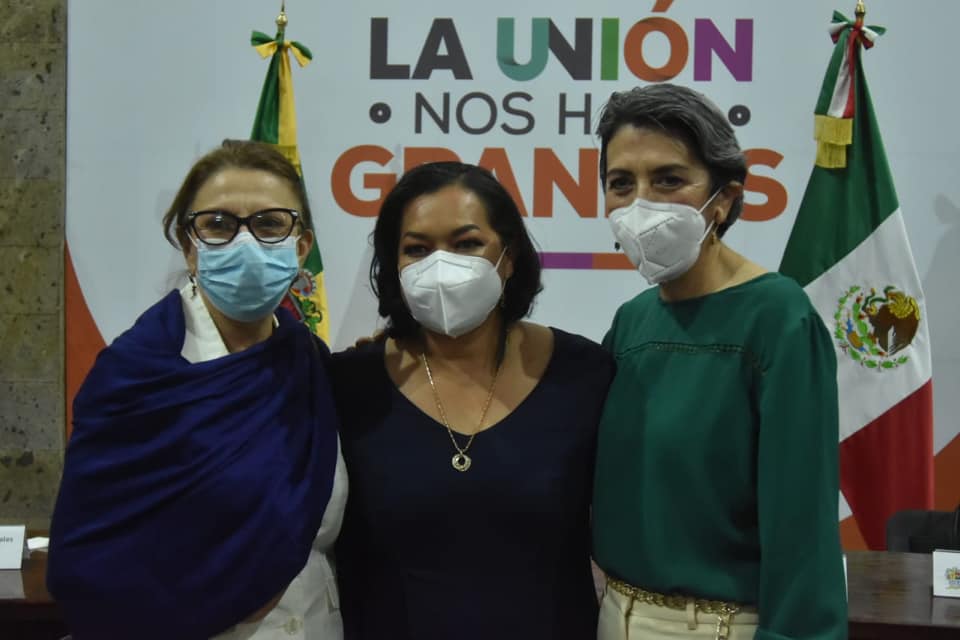 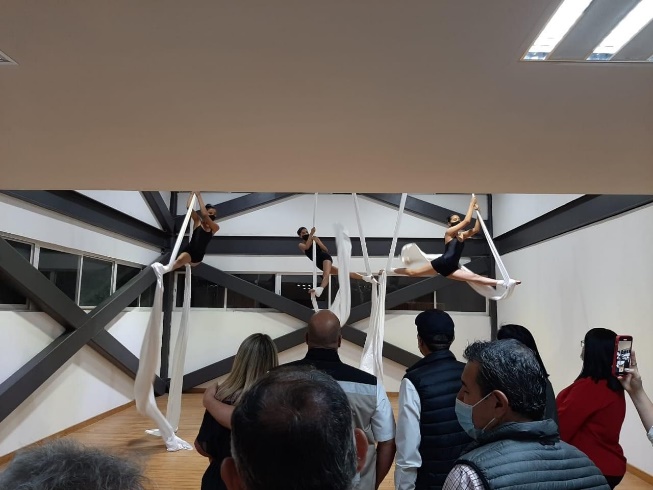 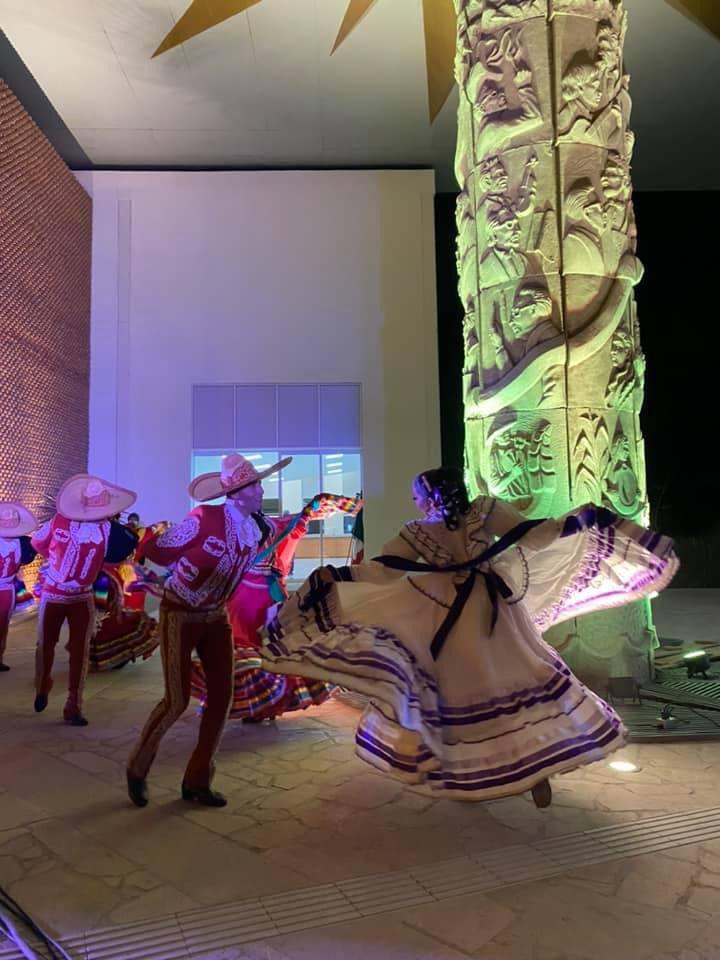 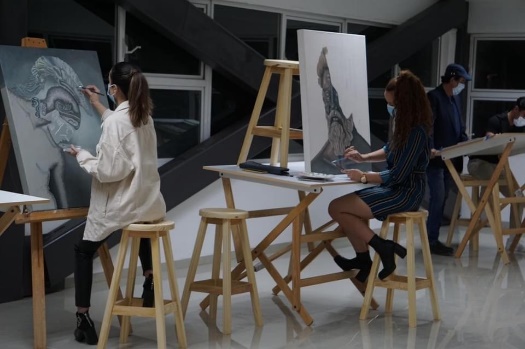 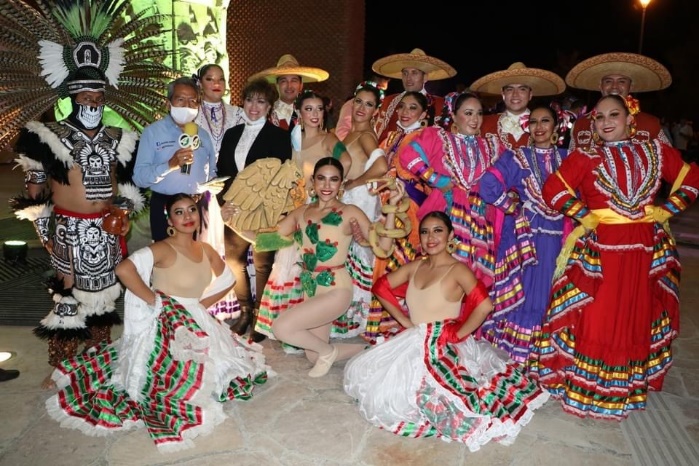 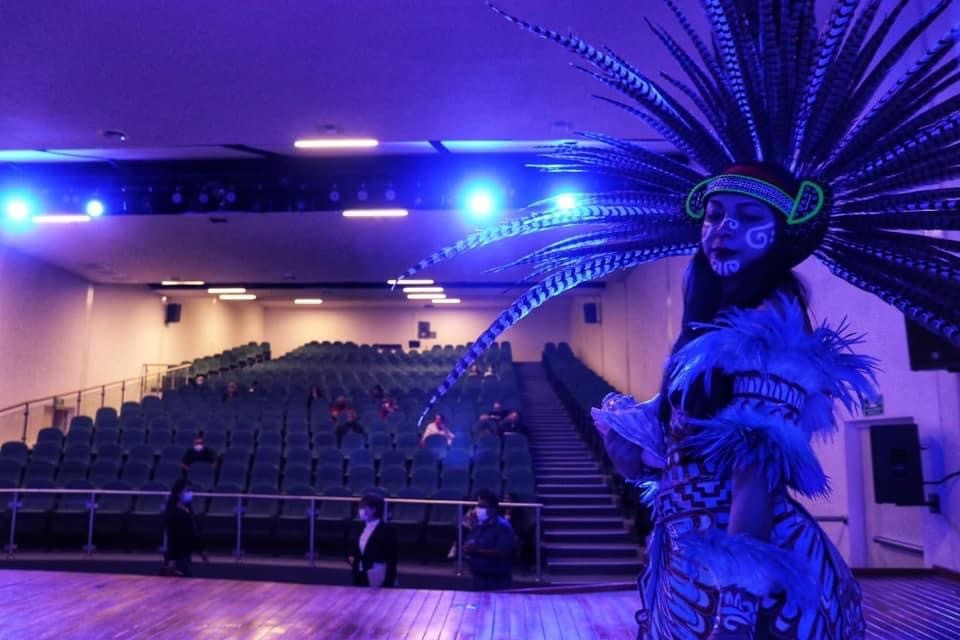 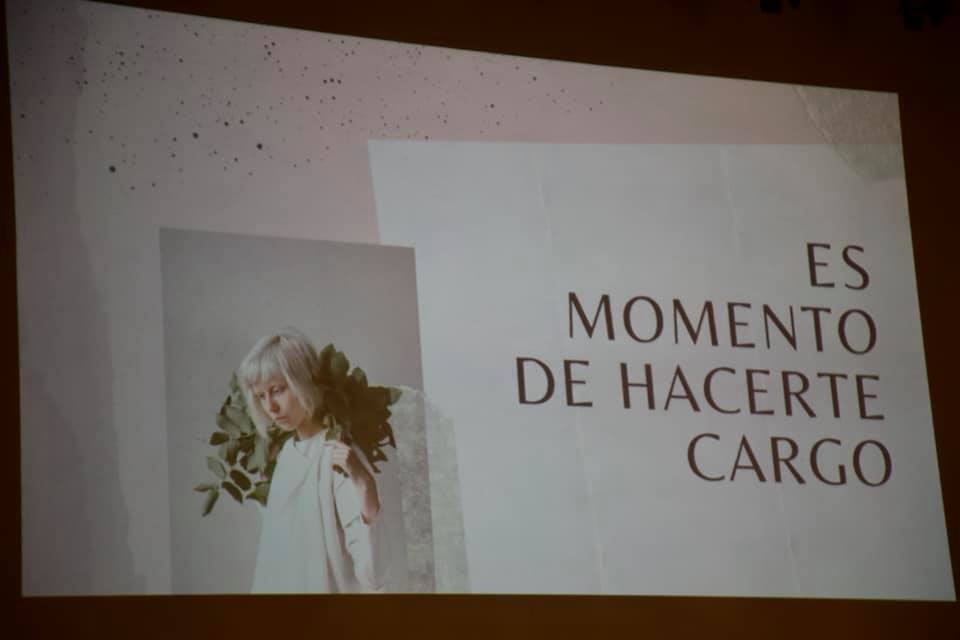 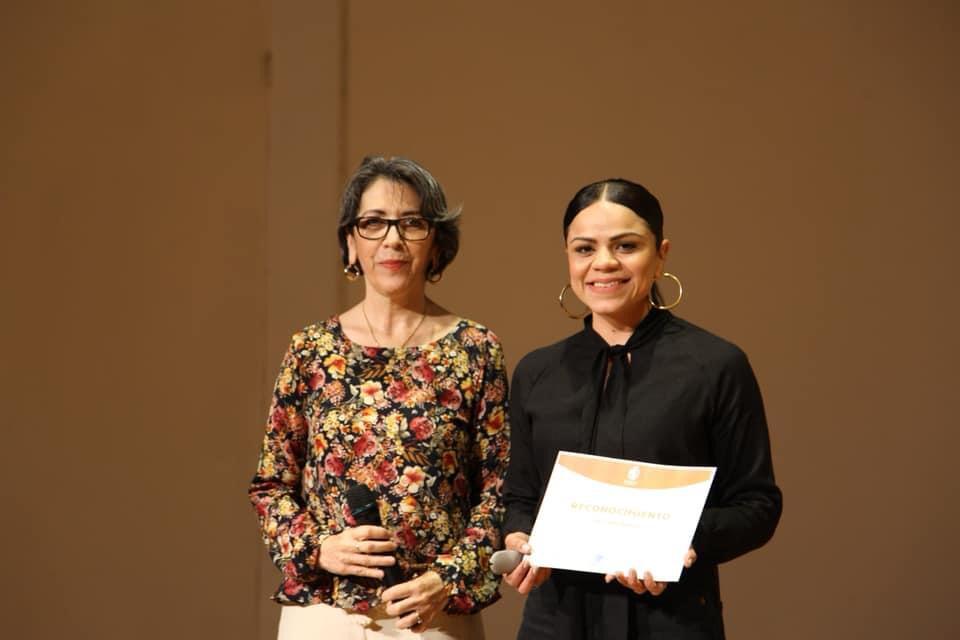 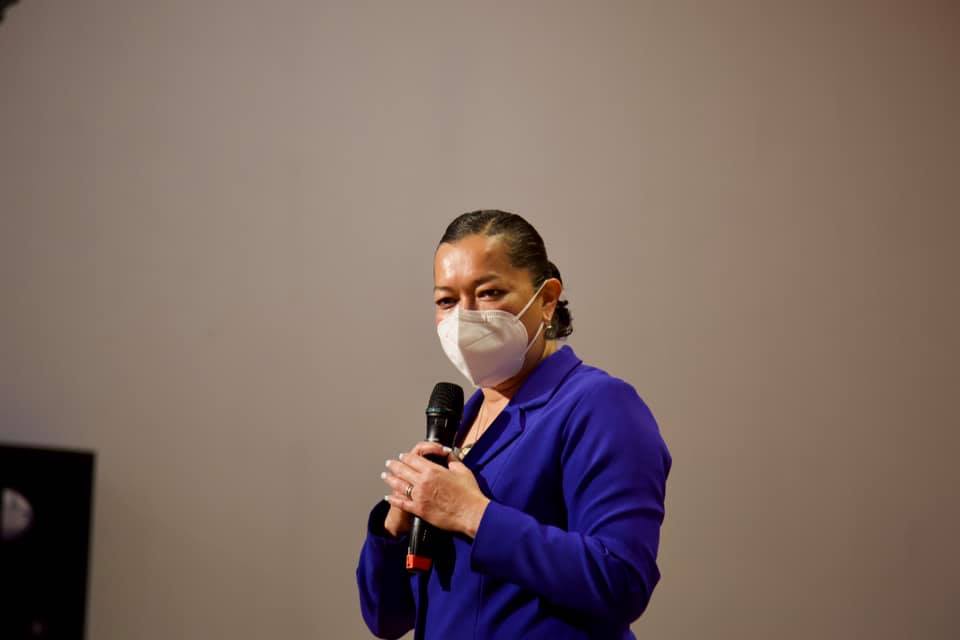 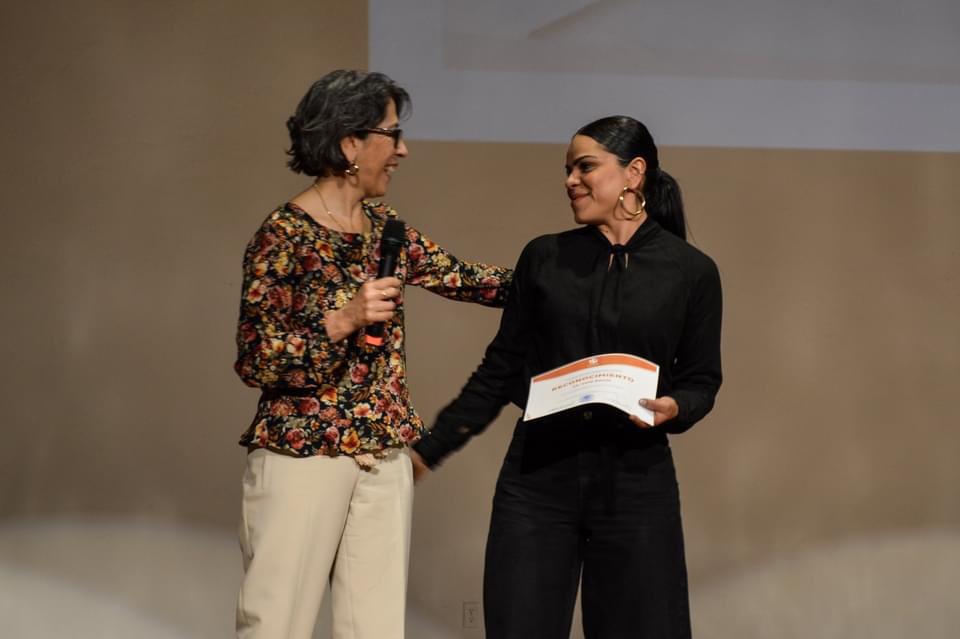 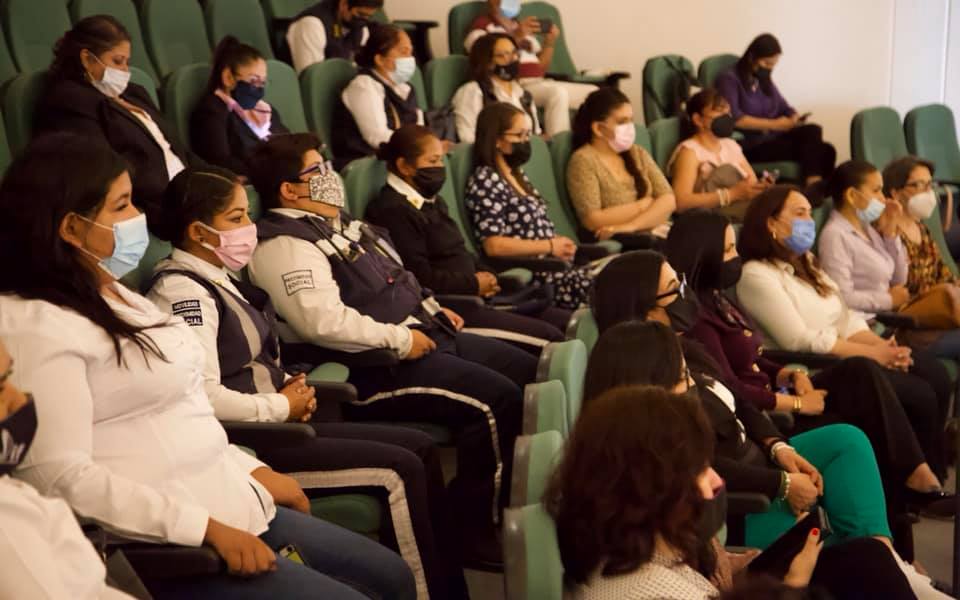 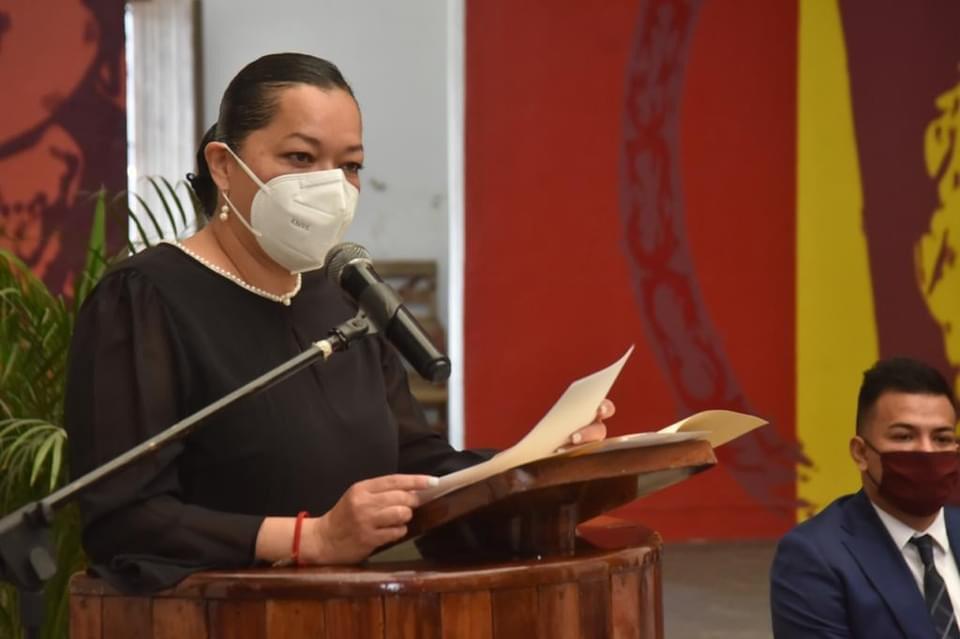 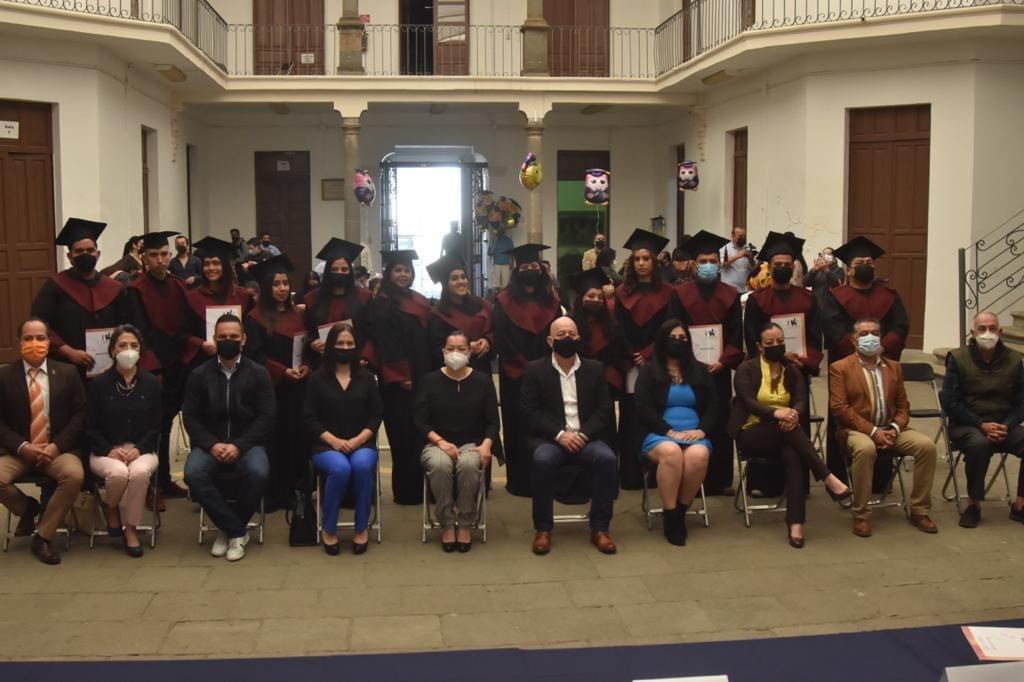 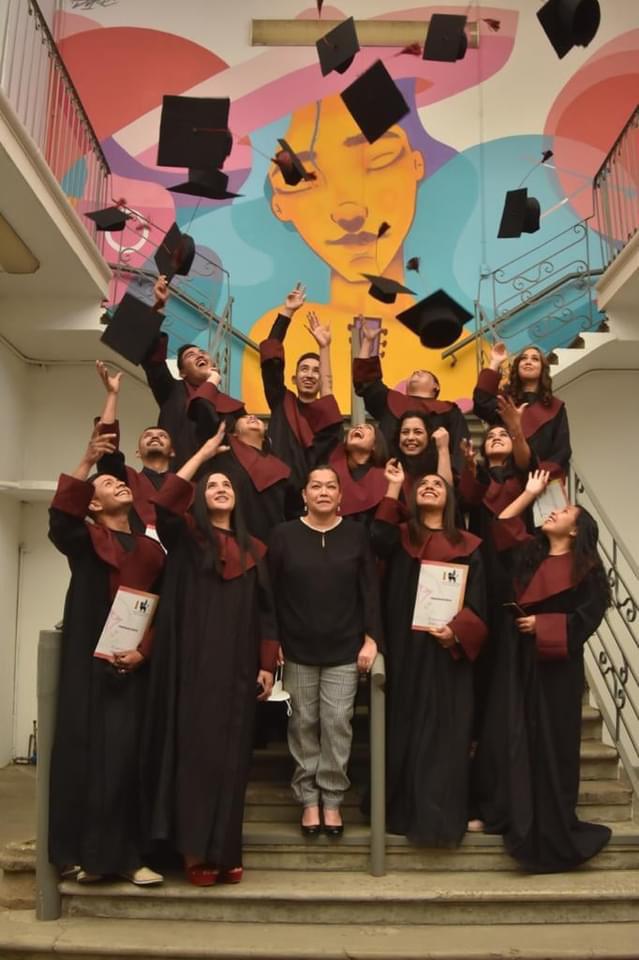 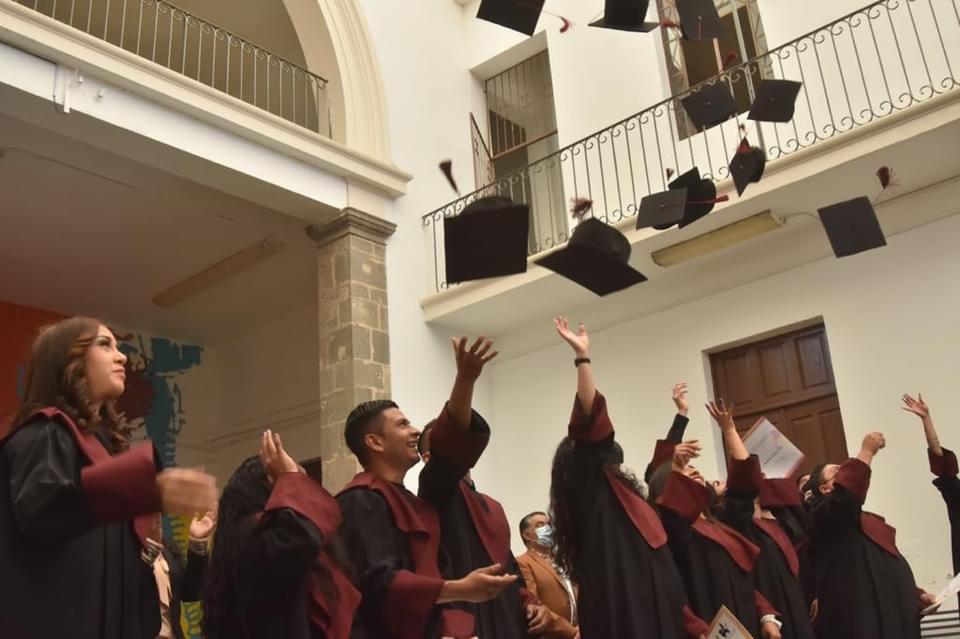 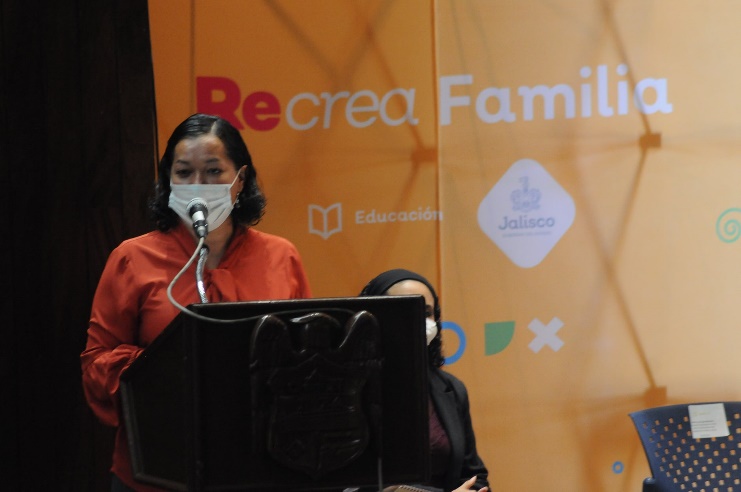 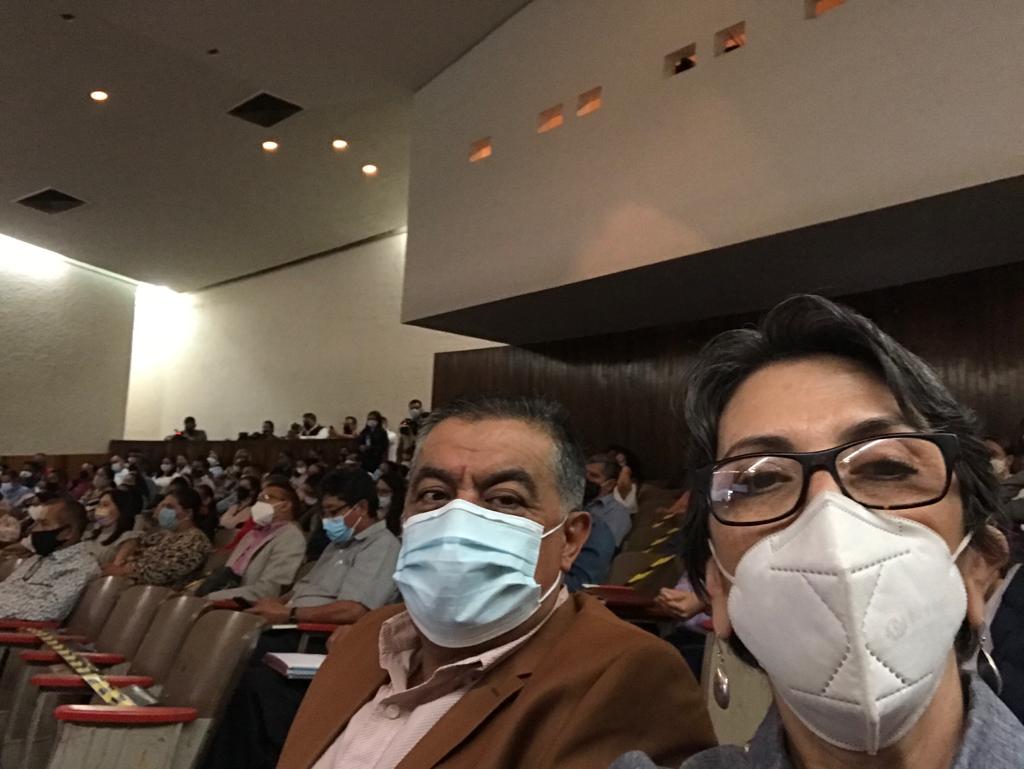 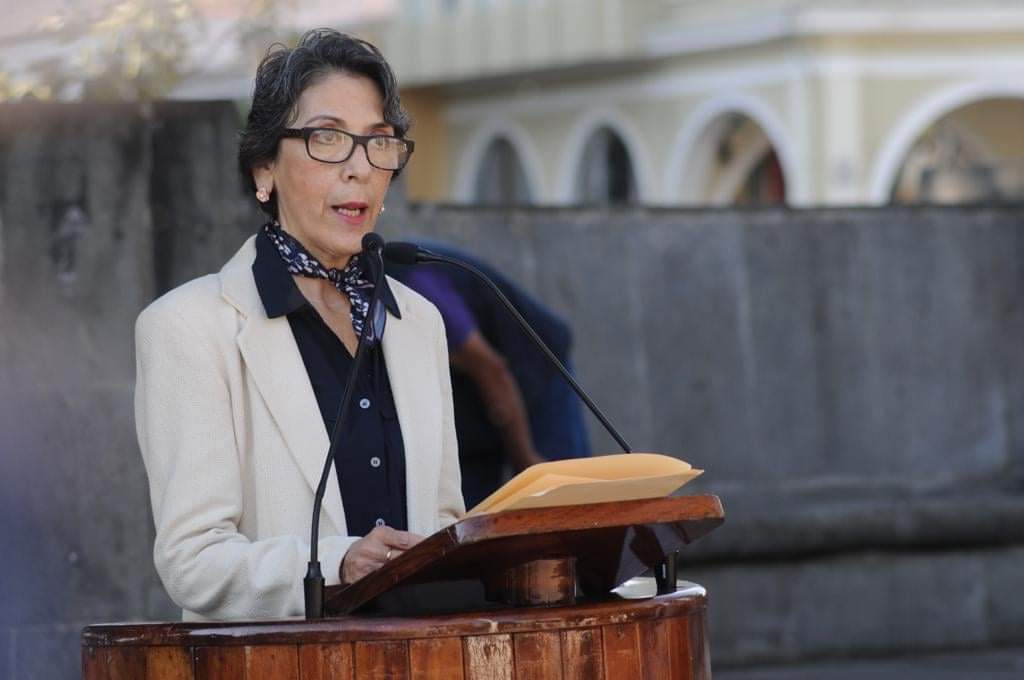 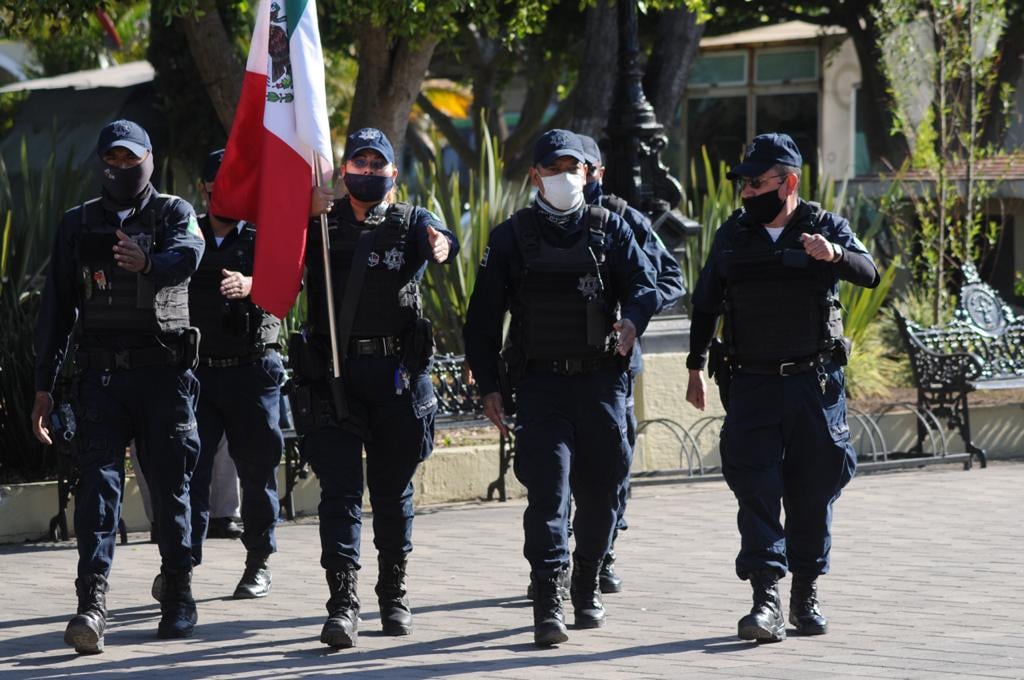 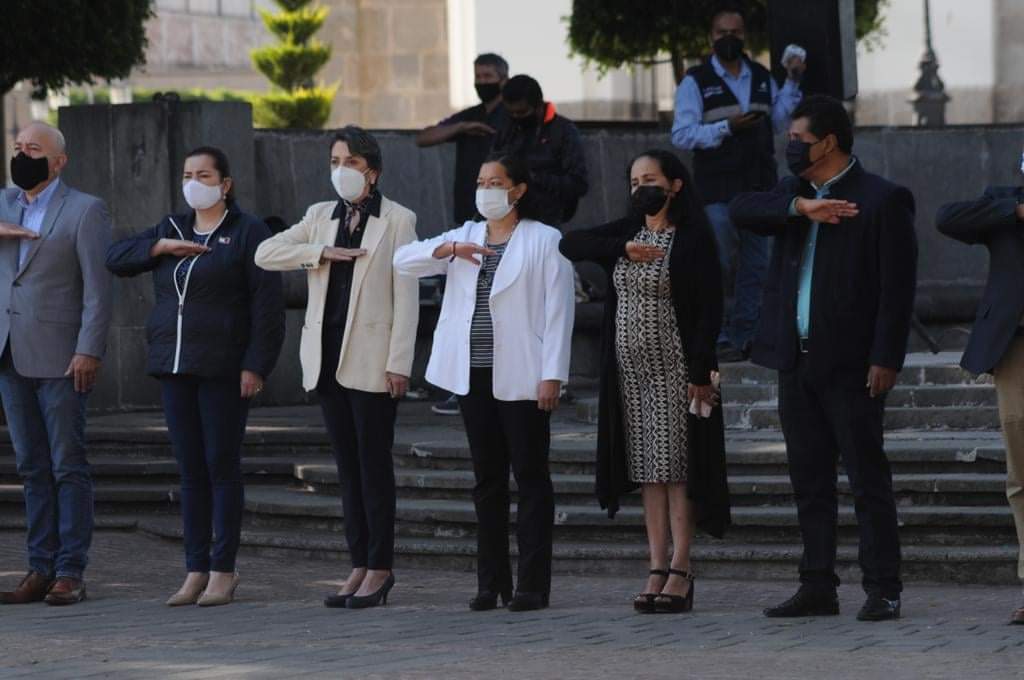 ENTREGA DE OBRA PÚBLICA, INAUGURACIÓN DE LA CALLE EULOGIO PARRA - BRAVOCada temporal de lluvias el cruce de Eulogio Parra-Bravo y Allende eran intransitables; cuando socializamos la obra muchos vecinos estaban incrédulos de que se pudiera hacer un cambio de tal magnitud.FECHA: 19 MARZO 2021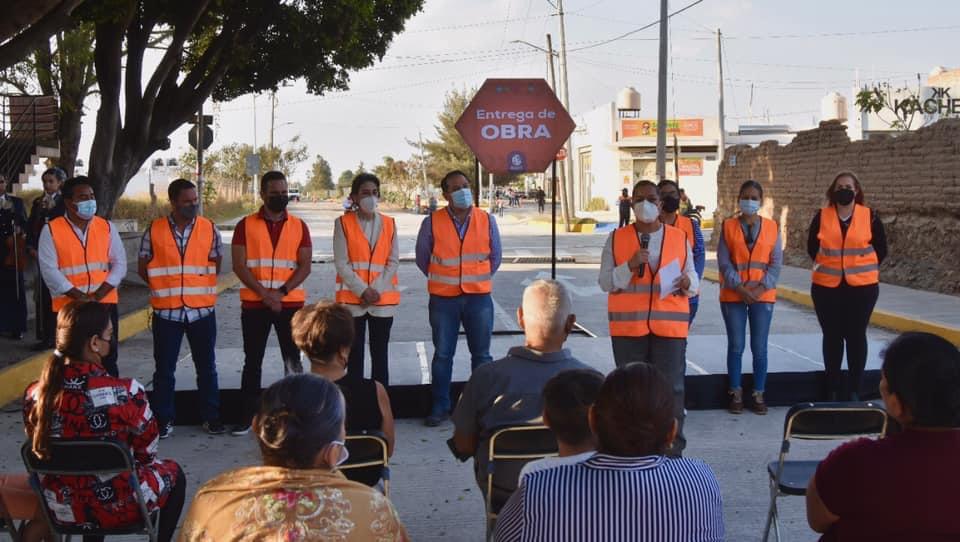 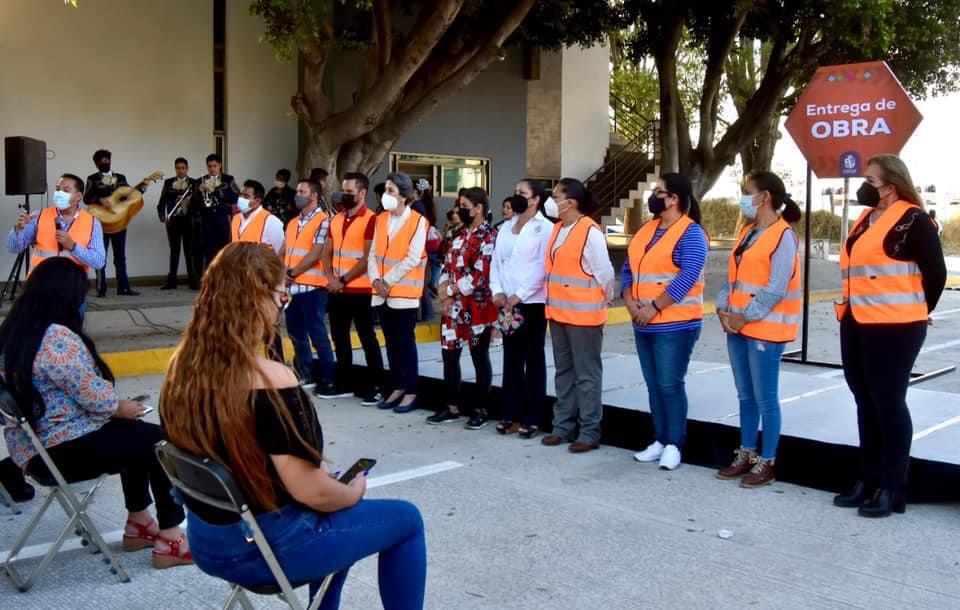 RECONOCIMIENTO A LA MUJE ZAPOTELENSE  EN SU LABOR HUMANITARIA EN ÉL ÁREA DE COVID DE ZAPOTLAN EL GRANDE.Con la entrega del Reconocimiento a la Mujer Zapotlense, rendimos un homenaje a doce valientes mujeres incansables, que con profesionalismo, vocación y valor humano atienden la emergencia sanitaria por Covid19 en nuestras instituciones, clínicas, hospitales y centros de salud. Enhorabuena.María Irene Mejía GuzmánLaura Viviana Flores AlcaláLaura Elena Avalos CarreónMartha Guadalupe Vázquez Contreras 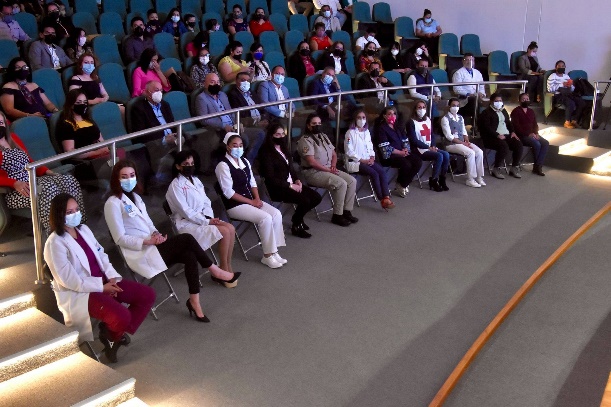 Dora María Montes RubioAidee Alejandra Gavilanes Cuevas Cynthia Paola Barragán SánchezCelina Hernández GarcíaMaría de Jesús Alcántar LópezJuanita Maribel López MartínezZyanya Reyes CastilloAngélica Noemí Esparza Godínez FECHGA: 19 DE MARZO 2021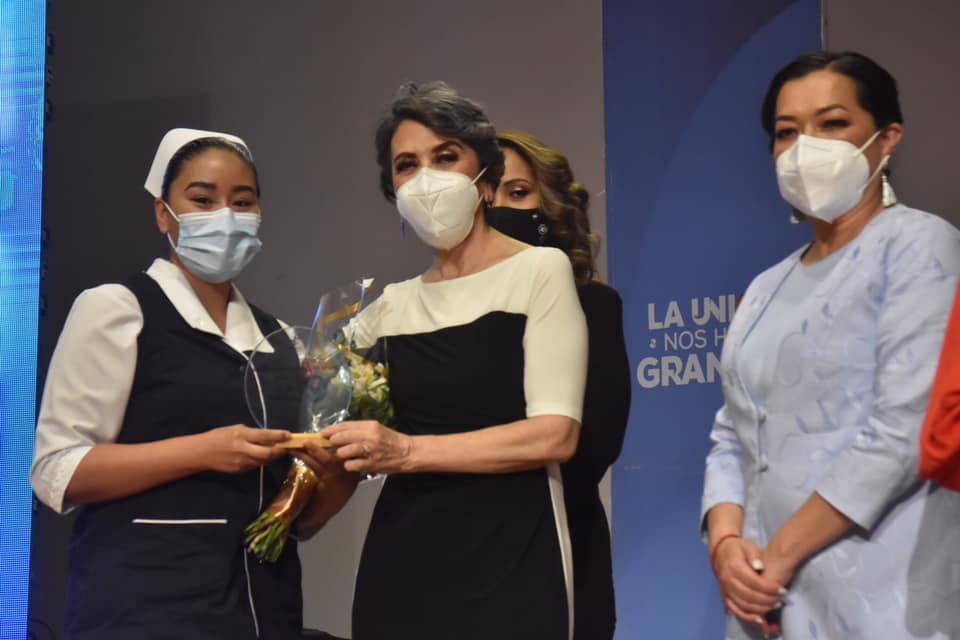 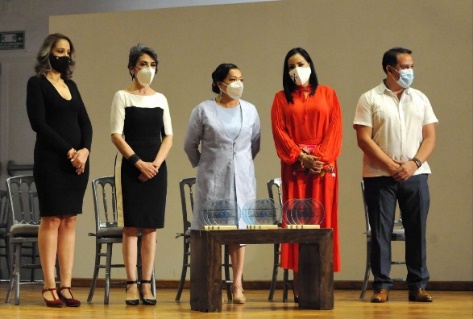 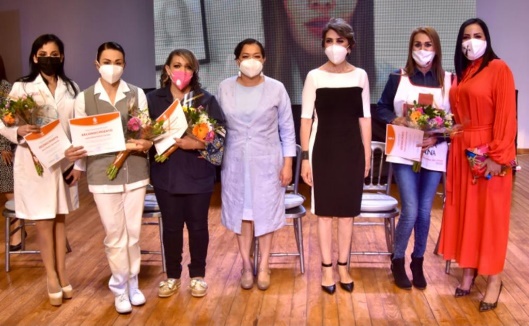 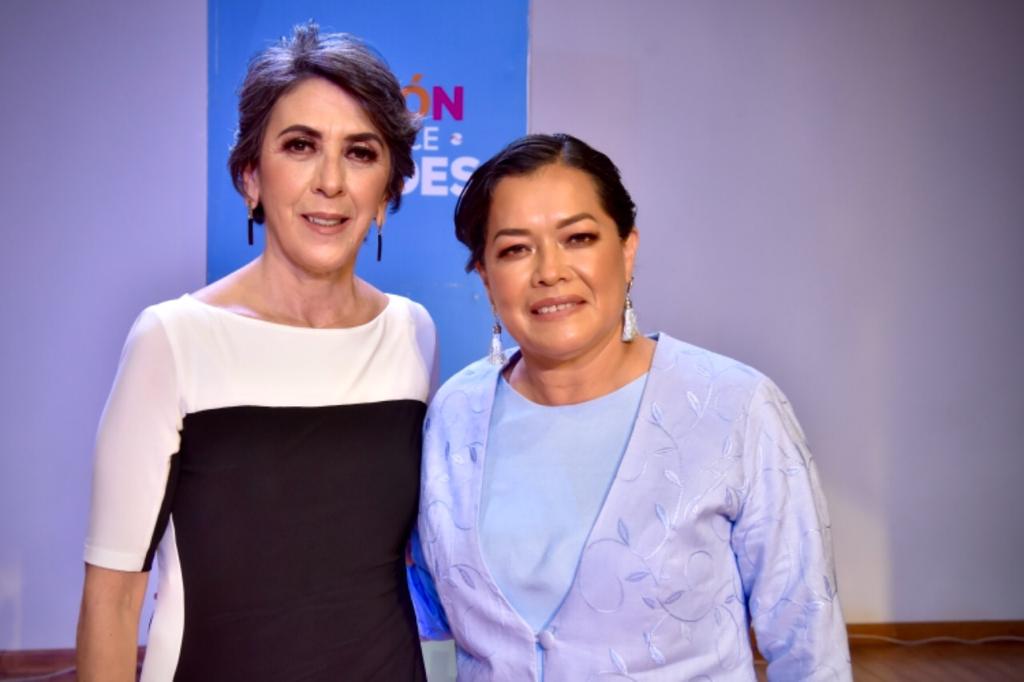 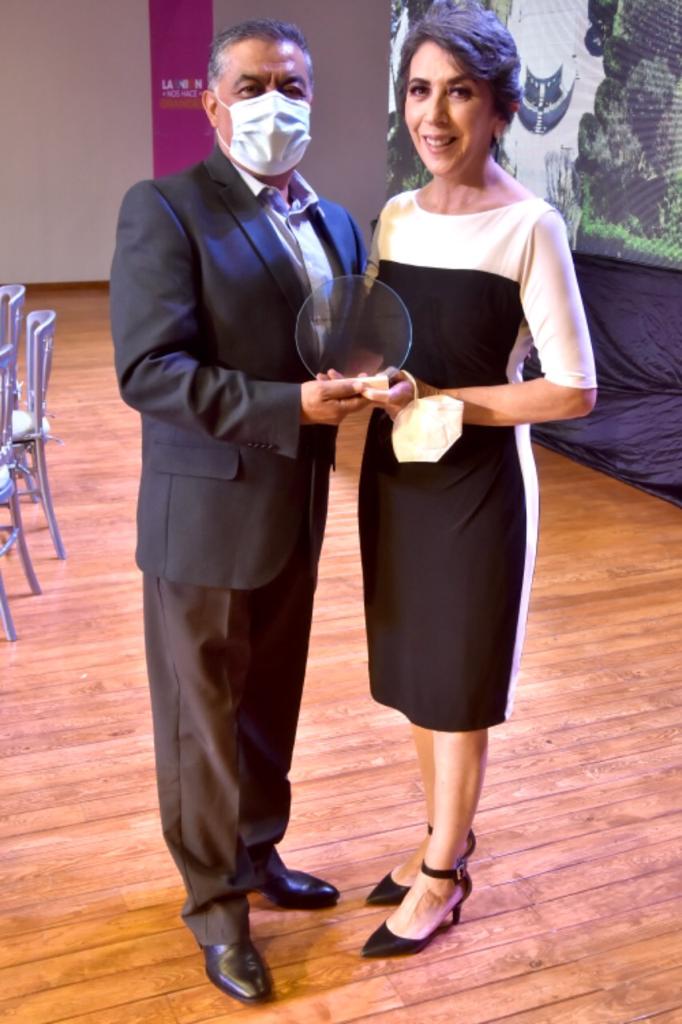 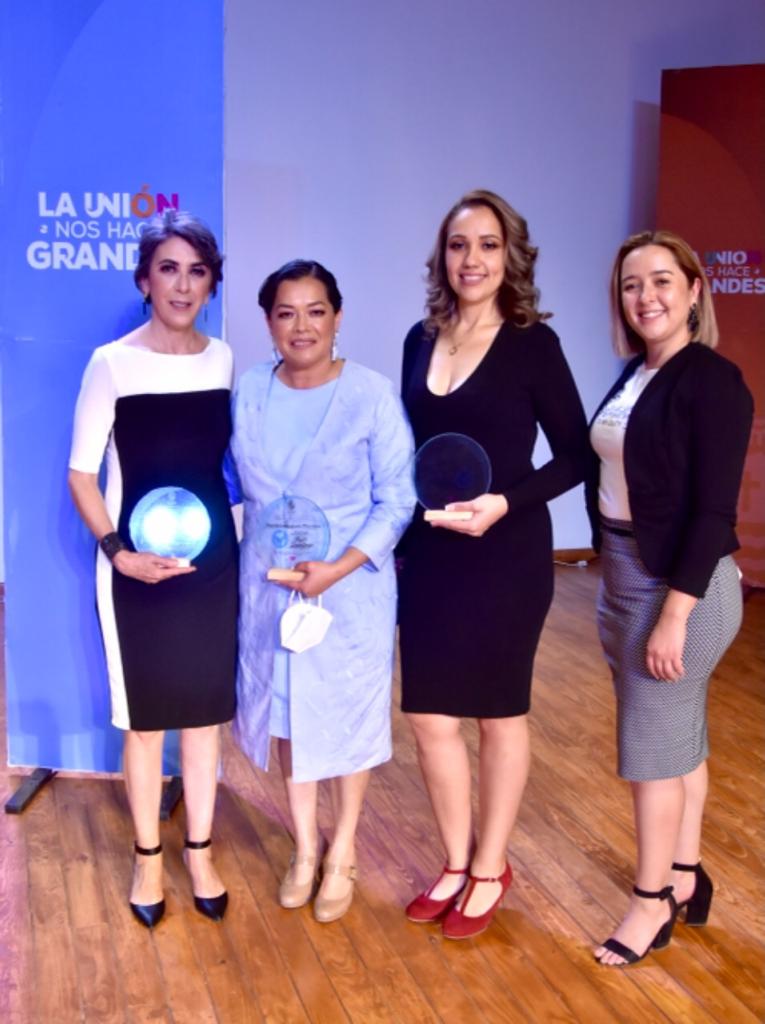 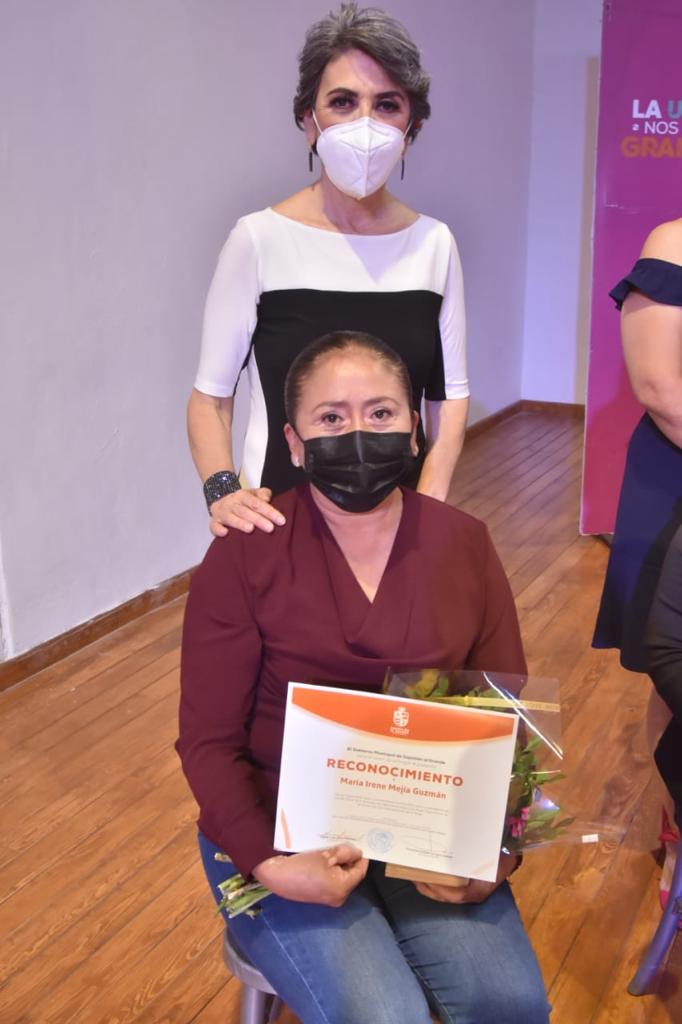 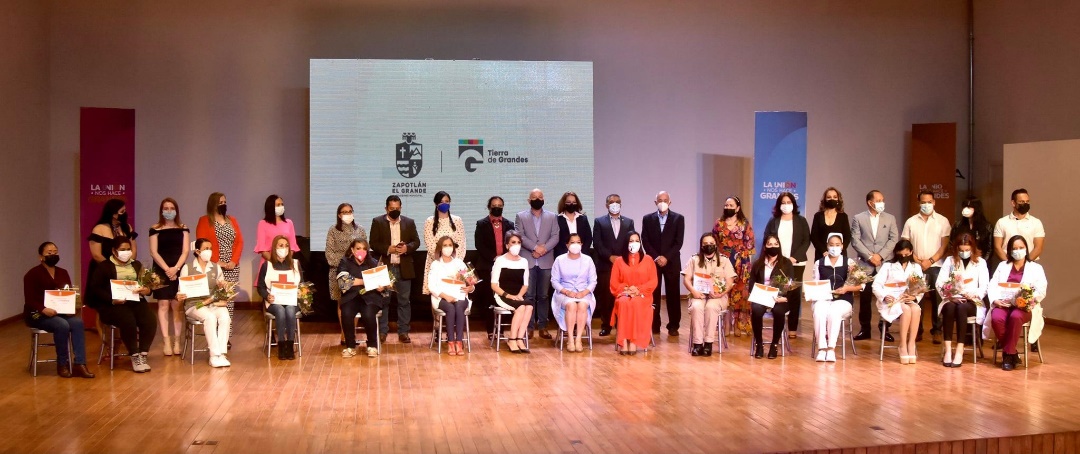 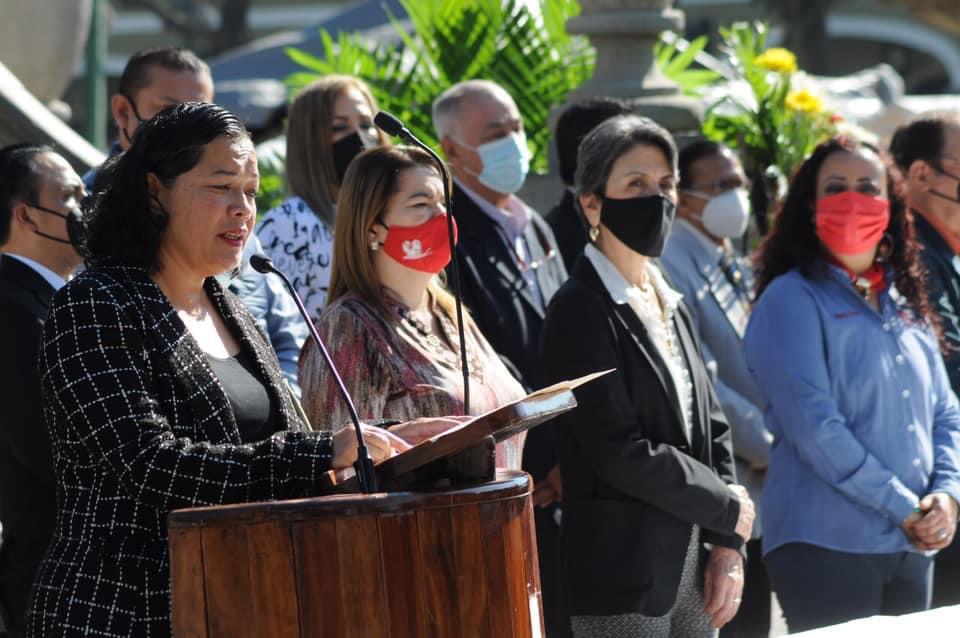 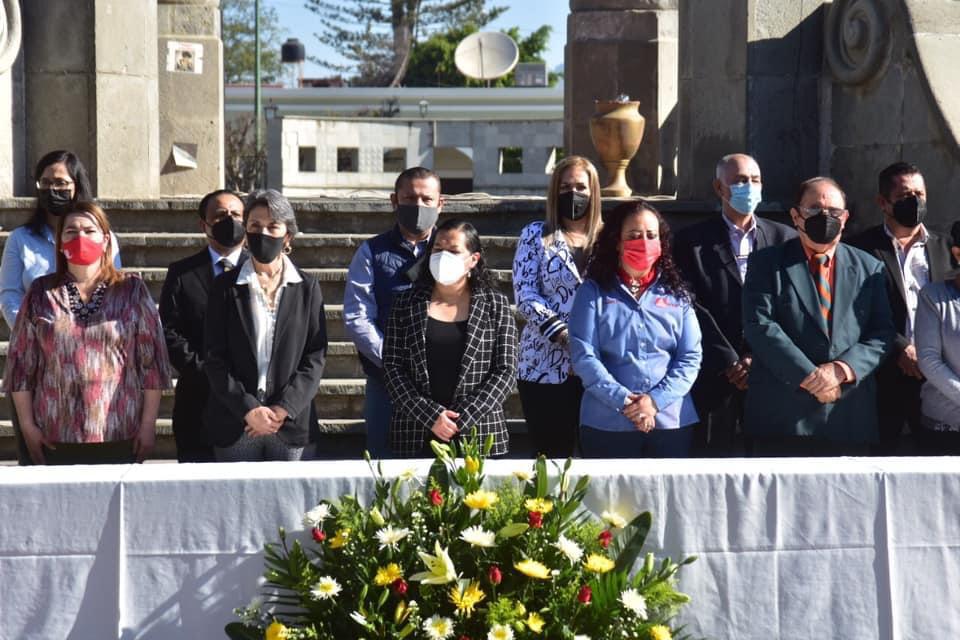 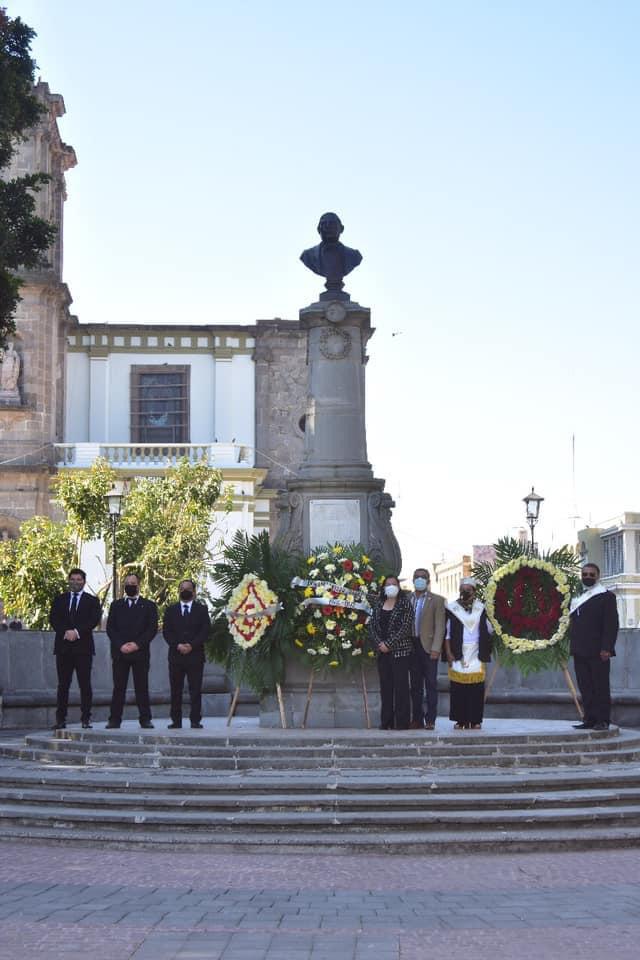 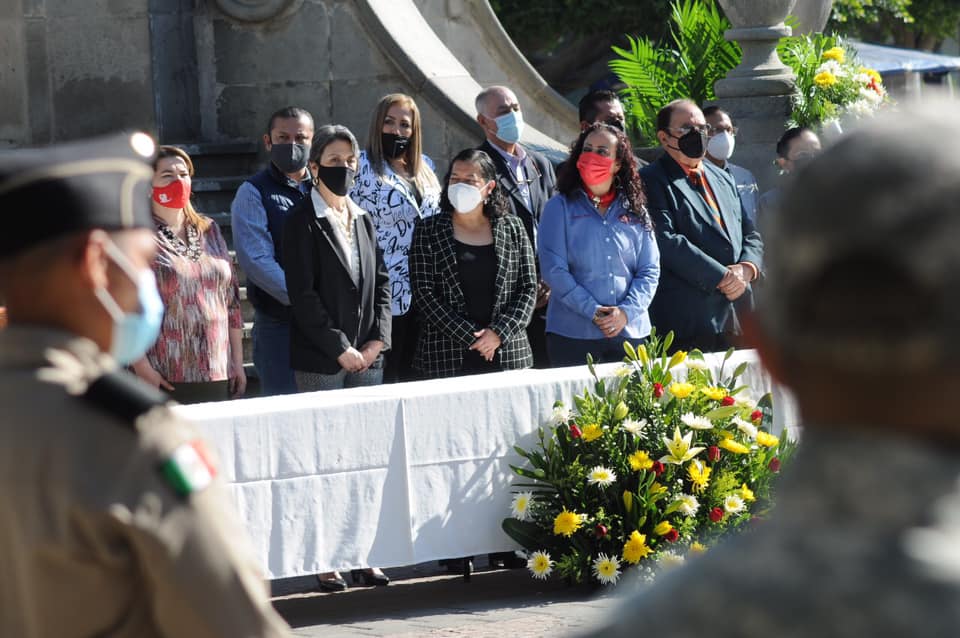 DÍA INTERNACIONAL DE SÍNDROME DE DOWN EN CONMEMORACIÓN DEL DÍA INTERNACIONAL DE SÍNDROME DE DOWN DESAYUNO EN EL DIF MUNICIPAL.FECHA: 22 DE MARZO 2021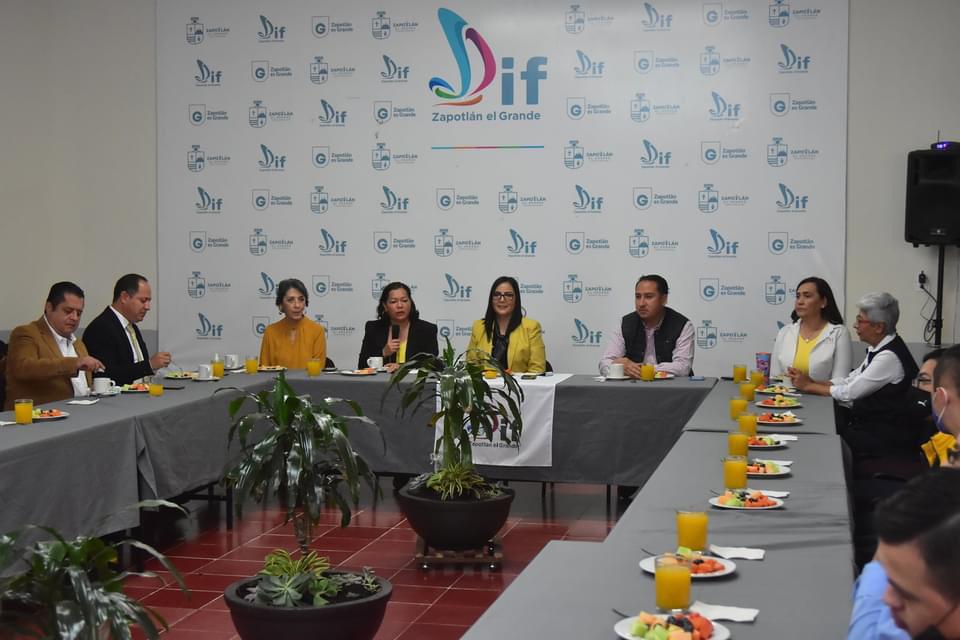 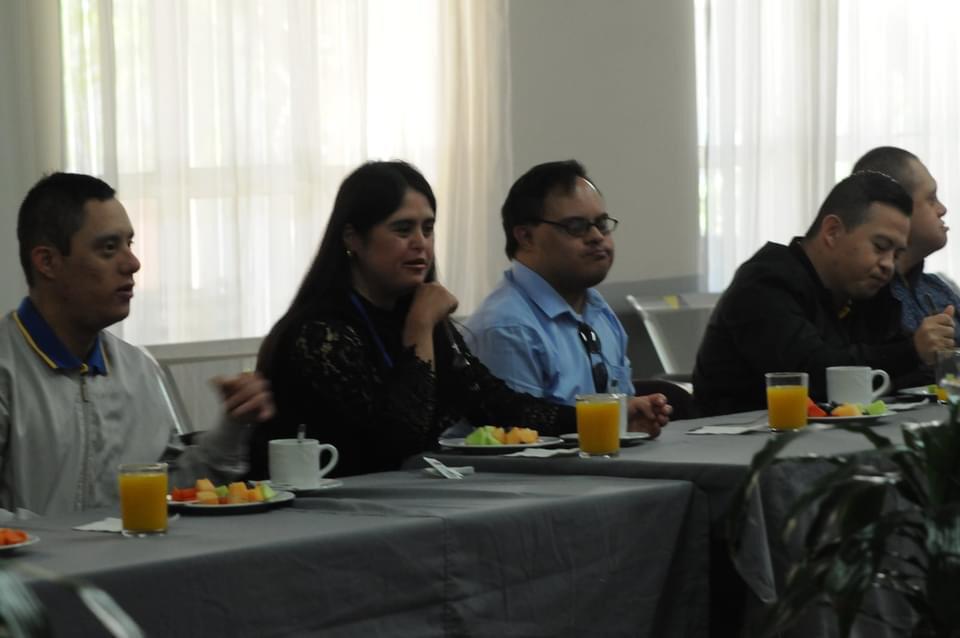 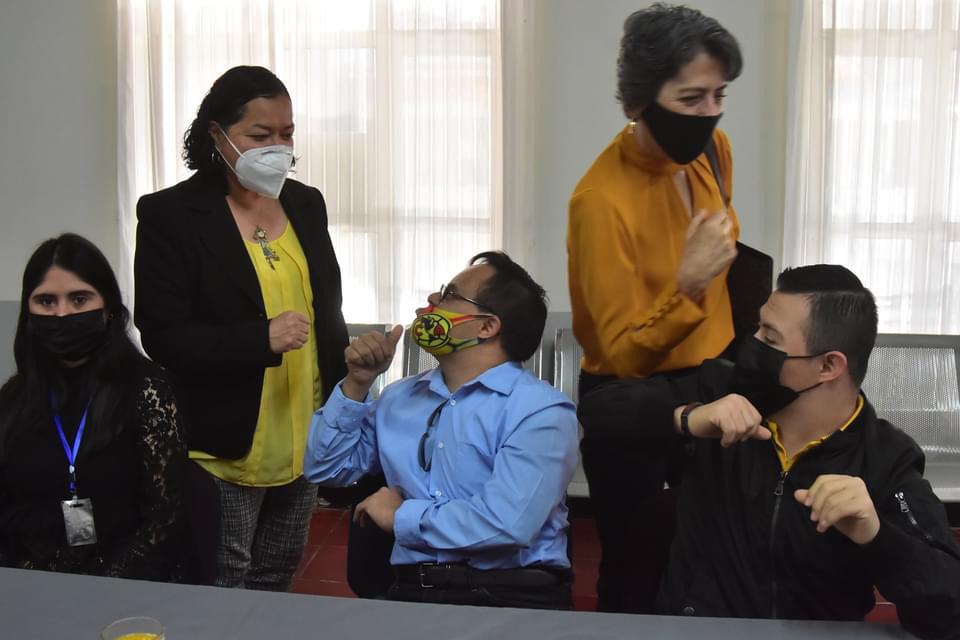 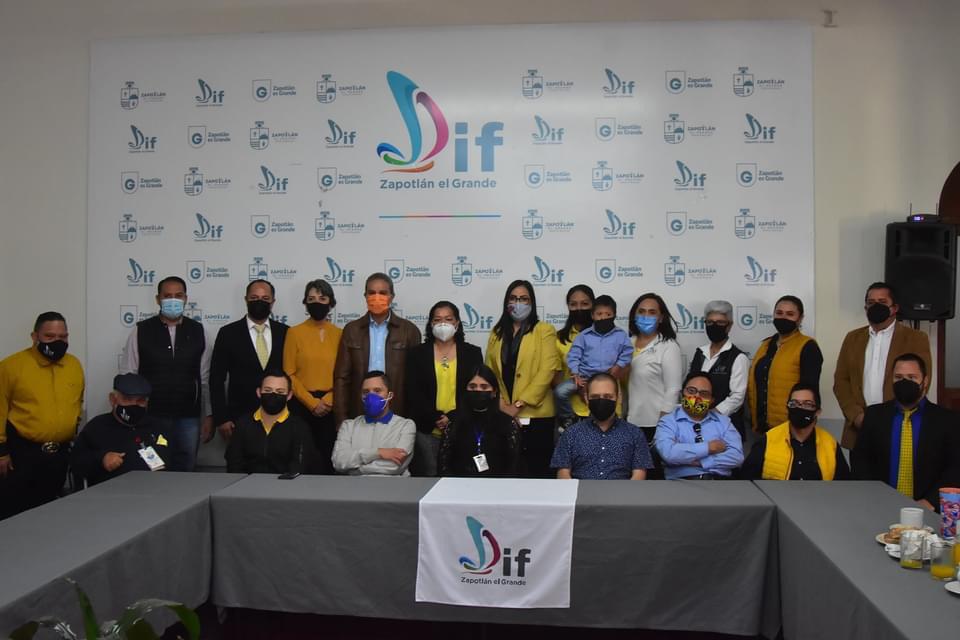 INAUGURACIÓN DE LA AV. CRUZ ROJA  FECHA: 22 DE MARZO 2021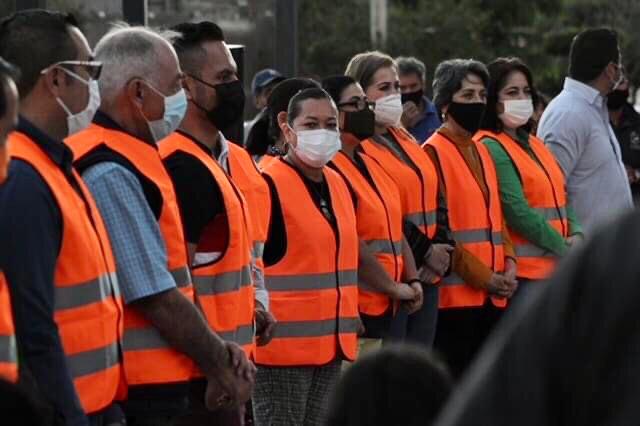 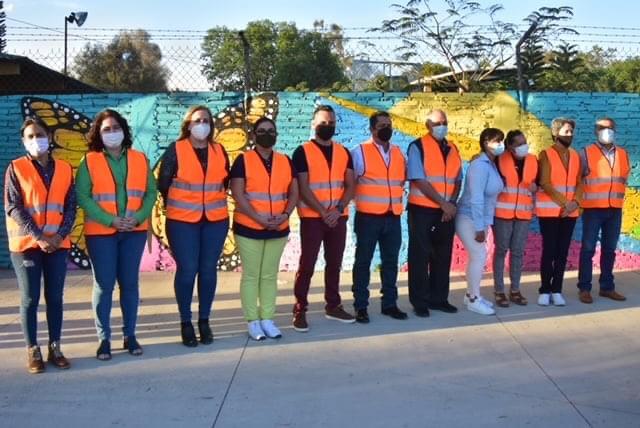 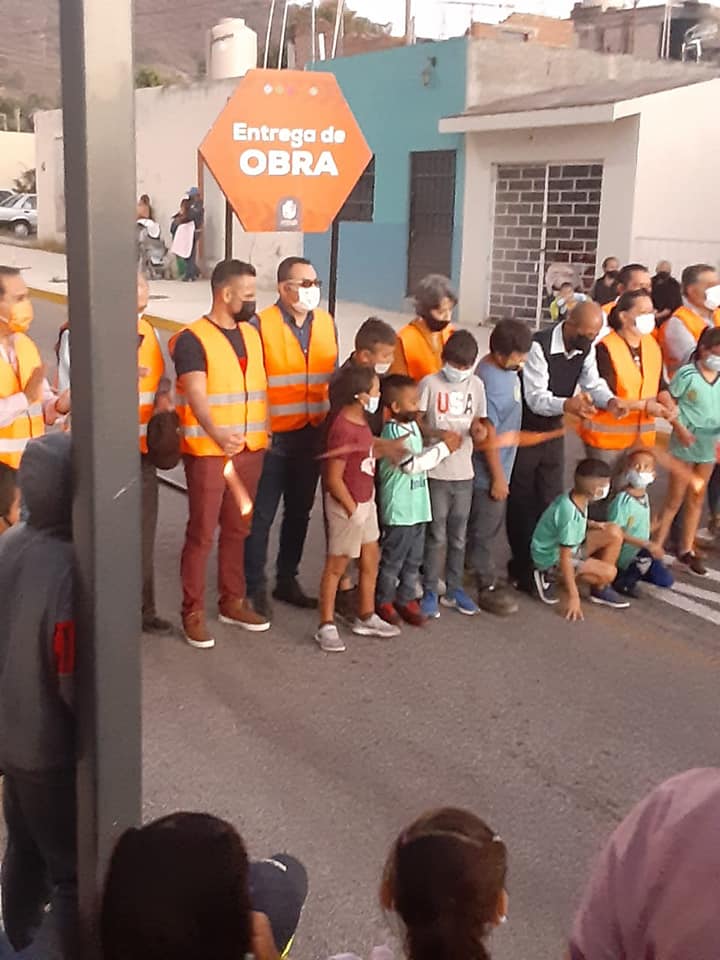 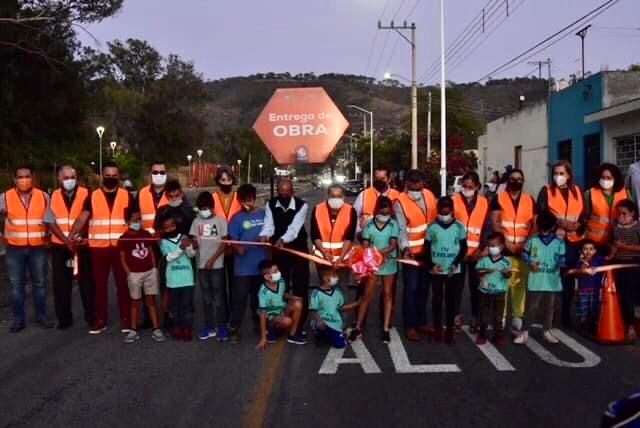 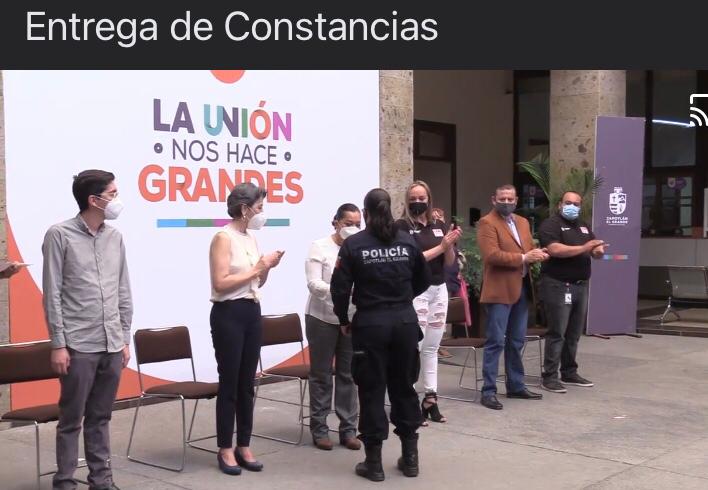 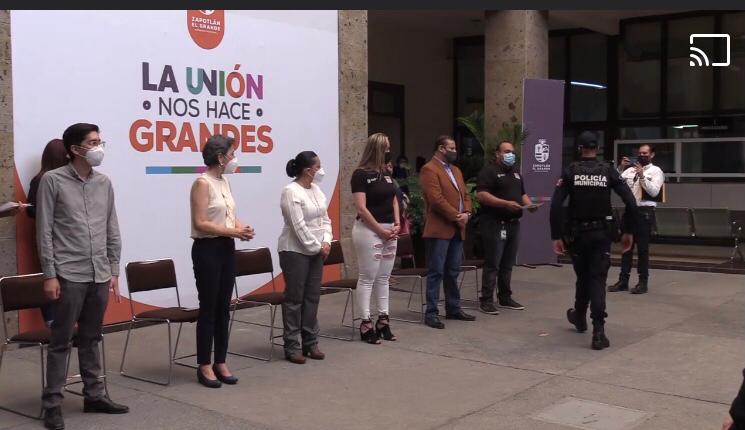 A T E N T A  M E N T E“2021, AÑO DEL 130 ANIVERSARIO DEL NATALICIO DEL ESCRITOR Y DIPLOMATICO GUILLERMO JIMENÉZ”Cd Guzmán, Municipio. De Zapotlán el Grande, Jal., Marzo 2021.C. MARTHA GRACIELA VILLANUEVA ZALAPAREGIDORA PRESIDENTA DE LA H. COMISIÓN EDILICIA DE DERECHOS HUMANOS DE EQUIDAD DE GÉNERO Y ASUNTOS INDIGENAS